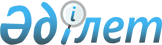 "2022-2024 жылдарға арналған Меркі ауданы ауылдық округтерінің бюджеттері туралы" Меркі аудандық мәслихатының 2021 жылғы 31 желтоқсандағы №21-2 шешіміне өзгерістер мен толықтырулар енгізу туралыЖамбыл облысы Меркі аудандық мәслихатының 2022 жылғы 15 шілдедегі № 29-2 шешімі
      Қазақстан Республикасының 2008 жылғы 4 желтоқсандағы Бюджет кодексінің 109-1 бабына, "Қазақстан Республикасындағы жергілікті мемлекеттік басқару және өзін-өзі басқару туралы" Қазақстан Республикасы Заңының 6-бабына сәйкес және "2022-2024 жылдарға арналған аудандық бюджет туралы" аудан мәслихатының 2021 жылғы 24 желтоқсандағы №19-3 шешіміне өзгерістер енгізу туралы" аудан мәслихатының 2022 жылдың 08 шілдедегі №28-2 шешіміне сәйкес аудандық мәслихат ШЕШТІ:
      1. "2022-2024 жылдарға арналған Меркі ауданы ауылдық округтерінің бюджеттері туралы" аудандық мәслихат 2021 жылғы 31 желтоқсандағы №21-2 шешіміне келесі өзгерістер мен толықтырулар енгізілсін:
      "1-1. Ақтоған ауылдық округінің 2022-2024 жылдарға бюджеті тиісінше осы шешімнің 1-қосымшаға сәйкес, оның ішінде 2022 жылға келесіндей көлемдерде бекітілсін:
      кірістер -61971 мың теңге, оның ішінде:
      салықтық түсімдер – 5510 мың теңге;
      салықтық емес түсімдер – 50 мың теңге;
      негізгі капиталды сатудан түсетін түсімдер – 0 мың теңге;
      трансферттердің түсімдері –56411 мың теңге;
      шығындар –63152 мың теңге;
      таза бюджеттік кредиттеу – 0 мың теңге;
      бюджеттік кредиттер –0 мың теңге;
      бюджеттік кредиттерді өтеу-0 мың теңге;
      қаржылық активтерімен операциялар бойынша сальдо – 0 мың теңге;
      қаржы активтерін сатып алу – 0 мың теңге;
      мемлекеттік қаржы активтерін сатудан түсетін түсім – 0 мың теңге;
      бюджеттің тапшылығы (профициті) – -1181 мың теңге;
      бюджет тапшылығын қаржыландыру (профицитті пайдалану) – 1181 мың теңге;
      қарыздар түсімі -0 мың теңге;
      қарыздарды өтеу -0 мың теңге;
      бюджет қаражатының пайдаланылатын қалдықтары-1181 мың теңге.
      "1-2. Жамбыл ауылдық округінің 2022-2024 жылдарға бюджеті тиісінше осы шешімнің 2-қосымшаға сәйкес, оның ішінде 2022 жылға келесіндей көлемдерде бекітілсін:
      кірістер -95826 мың теңге, оның ішінде:
      салықтық түсімдер – 31370 мың теңге;
      салықтық емес түсімдер – 110 мың теңге;
      негізгі капиталды сатудан түсетін түсімдер – 0 мың теңге;
      трансферттердің түсімдері –64346 мың теңге;
      шығындар –99655 мың теңге;
      таза бюджеттік кредиттеу – 0 мың теңге;
      бюджеттік кредиттер –0 мың теңге;
      бюджеттік кредиттерді өтеу-0 мың теңге;
      қаржылық активтерімен операциялар бойынша сальдо –0 мың теңге;
      қаржы активтерін сатып алу – 0 мың теңге;
      мемлекеттік қаржы активтерін сатудан түсетін түсім – 0 мың теңге;
      бюджеттің тапшылығы (профициті) – -3829 мың теңге;
      бюджет тапшылығын қаржыландыру (профицитті пайдалану) – 3829 мың теңге;
      қарыздар түсімі -0 мың теңге;
      қарыздарды өтеу -0 мың теңге;
      бюджет қаражатының пайдаланылатын қалдықтары-3829 мың теңге.
      1-3. Меркі ауылдық округінің 2022-2024 жылдарға бюджеті тиісінше осы шешімнің 3-қосымшаға сәйкес, оның ішінде 2022 жылға келесіндей көлемдерде бекітілсін:
      кірістер -212948 мың теңге, оның ішінде:
      салықтық түсімдер – 96050 мың теңге;
      салықтық емес түсімдер – 480 мың теңге;
      негізгі капиталды сатудан түсетін түсімдер – 0 мың теңге;
      трансферттердің түсімдері –116418 мың теңге;
      шығындар –242126 мың теңге;
      таза бюджеттік кредиттеу – 0 мың теңге;
      бюджеттік кредиттер –0 мың теңге;
      бюджеттік кредиттерді өтеу-0 мың теңге;
      қаржылық активтерімен операциялар бойынша сальдо –0 мың теңге;
      қаржы активтерін сатып алу – 0 мың теңге;
      мемлекеттік қаржы активтерін сатудан түсетін түсім – 0 мың теңге;
      бюджеттің тапшылығы (профициті) – -29178 мың теңге;
      бюджет тапшылығын қаржыландыру (профицитті пайдалану) –29178 мың теңге;
      қарыздар түсімі -0 мың теңге;
      қарыздарды өтеу -0 мың теңге;
      бюджет қаражатының пайдаланылатын қалдықтары-29178 мың теңге.
      1-4. Сарымолдаев ауылдық округінің 2022-2024 жылдарға бюджеті тиісінше осы шешімнің 4-қосымшаға сәйкес, оның ішінде 2022 жылға келесіндей көлемдерде бекітілсін:
      кірістер -84491 мың теңге, оның ішінде:
      салықтық түсімдер –51337 мың теңге;
      салықтық емес түсімдер – 200 мың теңге;
      негізгі капиталды сатудан түсетін түсімдер – 0 мың теңге;
      трансферттердің түсімдері –32954 мың теңге;
      шығындар –101857 мың теңге;
      таза бюджеттік кредиттеу – 0 мың теңге;
      бюджеттік кредиттер –0 мың теңге;
      бюджеттік кредиттерді өтеу-0 мың теңге;
      қаржылық активтерімен операциялар бойынша сальдо –0 мың теңге;
      қаржы активтерін сатып алу – 0 мың теңге;
      мемлекеттік қаржы активтерін сатудан түсетін түсім – 0 мың теңге;
      бюджеттің тапшылығы (профициті) – -17366 мың теңге;
      бюджет тапшылығын қаржыландыру (профицитті пайдалану) – 17366 мың теңге;
      қарыздар түсімі -0 мың теңге;
      қарыздарды өтеу -0 мың теңге;
      бюджет қаражатының пайдаланылатын қалдықтары-17366 мың теңге.
      1-5. Ойтал ауылдық ауылдық округінің 2022-2024 жылдарға бюджеті тиісінше осы шешімнің 5-қосымшаға сәйкес, оның ішінде 2022 жылға келесіндей көлемдерде бекітілсін:
      кірістер -163967 мың теңге, оның ішінде:
      салықтық түсімдер – 25334 мың теңге;
      салықтық емес түсімдер –100 мың теңге;
      негізгі капиталды сатудан түсетін түсімдер – 0 мың теңге;
      трансферттердің түсімдері –138533 мың теңге;
      шығындар –167511 мың теңге;
      таза бюджеттік кредиттеу – 0 мың теңге;
      бюджеттік кредиттер –0 мың теңге;
      бюджеттік кредиттерді өтеу-0 мың теңге;
      қаржылық активтерімен операциялар бойынша сальдо –0 мың теңге;
      қаржы активтерін сатып алу – 0 мың теңге;
      мемлекеттік қаржы активтерін сатудан түсетін түсім – 0 мың теңге;
      бюджеттің тапшылығы (профициті) – -3544 мың теңге;
      бюджет тапшылығын қаржыландыру (профицитті пайдалану) – 3544 мың теңге;
      қарыздар түсімі -0 мың теңге;
      қарыздарды өтеу -0 мың теңге;
      бюджет қаражатының пайдаланылатын қалдықтары-3544 мың теңге.
      1-6. Т.Рысқұлов ауылдық округінің 2022-2024 жылдарға бюджеті тиісінше осы шешімнің 6-қосымшаға сәйкес, оның ішінде 2022 жылға келесіндей көлемдерде бекітілсін:
      кірістер -213933 мың теңге, оның ішінде:
      салықтық түсімдер – 7200 мың теңге;
      салықтық емес түсімдер –100 мың теңге;
      негізгі капиталды сатудан түсетін түсімдер –0 мың теңге;
      трансферттердің түсімдері –206633 мың теңге;
      шығындар –218103 мың теңге;
      таза бюджеттік кредиттеу – 0 мың теңге;
      бюджеттік кредиттер –0 мың теңге;
      бюджеттік кредиттерді өтеу-0 мың теңге;
      қаржылық активтерімен операциялар бойынша сальдо –0 мың теңге;
      қаржы активтерін сатып алу – 0 мың теңге;
      мемлекеттік қаржы активтерін сатудан түсетін түсім – 0 мың теңге;
      бюджеттің тапшылығы (профициті) – -4170 мың теңге;
      бюджет тапшылығын қаржыландыру (профицитті пайдалану) – 4170 мың теңге;
      қарыздар түсімі -0 мың теңге;
      қарыздарды өтеу -0 мың теңге;
      бюджет қаражатының пайдаланылатын қалдықтары-4170 мың теңге.
      1-7. Тәтті ауылдық округінің 2022-2024 жылдарға бюджеті тиісінше осы шешімнің 7-қосымшаға сәйкес, оның ішінде 2022 жылға келесіндей көлемдерде бекітілсін:
      кірістер -86435 мың теңге, оның ішінде:
      салықтық түсімдер – 4010 мың теңге;
      салықтық емес түсімдер –50 мың теңге;
      негізгі капиталды сатудан түсетін түсімдер – 0 мың теңге;
      трансферттердің түсімдері –82375 мың теңге;
      шығындар –87202 мың теңге;
      таза бюджеттік кредиттеу – 0 мың теңге;
      бюджеттік кредиттер –0 мың теңге;
      бюджеттік кредиттерді өтеу-0 мың теңге;
      қаржылық активтерімен операциялар бойынша сальдо –0 мың теңге;
      қаржы активтерін сатып алу – 0 мың теңге;
      мемлекеттік қаржы активтерін сатудан түсетін түсім – 0 мың теңге;
      бюджеттің тапшылығы (профициті) – -767 мың теңге;
      бюджет тапшылығын қаржыландыру (профицитті пайдалану) – 767 мың теңге;
      қарыздар түсімі -0 мың теңге;
      қарыздарды өтеу -0 мың теңге;
      бюджет қаражатының пайдаланылатын қалдықтары-767 мың теңге.
      1-8. Ақарал ауылдық округінің 2022-2024 жылдарға бюджеті тиісінше осы шешімнің 8-қосымшаға сәйкес, оның ішінде 2022 жылға келесіндей көлемдерде бекітілсін:
      кірістер -104309 мың теңге, оның ішінде:
      салықтық түсімдер – 4850 мың теңге;
      салықтық емес түсімдер – 50 мың теңге;
      негізгі капиталды сатудан түсетін түсімдер – 0 мың теңге;
      трансферттердің түсімдері –99409 мың теңге;
      шығындар –105892 мың теңге;
      таза бюджеттік кредиттеу – 0 мың теңге;
      бюджеттік кредиттер –0 мың теңге;
      бюджеттік кредиттерді өтеу-0 мың теңге;
      қаржылық активтерімен операциялар бойынша сальдо –0 мың теңге;
      қаржы активтерін сатып алу – 0 мың теңге;
      мемлекеттік қаржы активтерін сатудан түсетін түсім – 0 мың теңге;
      бюджеттің тапшылығы (профициті) – -1583 мың теңге;
      бюджет тапшылығын қаржыландыру (профицитті пайдалану) –1583 мың теңге;
      қарыздар түсімі -0 мың теңге;
      қарыздарды өтеу -0 мың теңге;
      бюджет қаражатының пайдаланылатын қалдықтары-1583 мың теңге.
      1-9. Сұрат ауылдық округінің 2022-2024 жылдарға бюджеті тиісінше осы шешімнің 9-қосымшаға сәйкес, оның ішінде 2022 жылға келесіндей көлемдерде бекітілсін:
      кірістер -49871 мың теңге, оның ішінде:
      салықтық түсімдер – 3650 мың теңге;
      салықтық емес түсімдер – 30 мың теңге;
      негізгі капиталды сатудан түсетін түсімдер – 0 мың теңге;
      трансферттердің түсімдері –46191 мың теңге;
      шығындар –51678 мың теңге;
      таза бюджеттік кредиттеу – 0 мың теңге;
      бюджеттік кредиттер –0 мың теңге;
      бюджеттік кредиттерді өтеу-0 мың теңге;
      қаржылық активтерімен операциялар бойынша сальдо –0 мың теңге;
      қаржы активтерін сатып алу – 0 мың теңге;
      мемлекеттік қаржы активтерін сатудан түсетін түсім – 0 мың теңге;
      бюджеттің тапшылығы (профициті) – -1807 мың теңге;
      бюджет тапшылығын қаржыландыру (профицитті пайдалану) – 1807 мың теңге;
      қарыздар түсімі -0 мың теңге;
      қарыздарды өтеу -0 мың теңге;
      бюджет қаражатының пайдаланылатын қалдықтары-1807 мың теңге.
      1-10. Жанатоған ауылдық округінің 2022-2024 жылдарға бюджеті тиісінше осы шешімнің 10-қосымшаға сәйкес, оның ішінде 2022 жылға келесіндей көлемдерде бекітілсін:
      кірістер -54113 мың теңге, оның ішінде:
      салықтық түсімдер – 5950 мың теңге;
      салықтық емес түсімдер – 50 мың теңге;
      негізгі капиталды сатудан түсетін түсімдер – 0 мың теңге;
      трансферттердің түсімдері –48113 мың теңге;
      шығындар –55881 мың теңге;
      таза бюджеттік кредиттеу – 0 мың теңге;
      бюджеттік кредиттер –0 мың теңге;
      бюджеттік кредиттерді өтеу-0 мың теңге;
      қаржылық активтерімен операциялар бойынша сальдо –0 мың теңге;
      қаржы активтерін сатып алу – 0 мың теңге;
      мемлекеттік қаржы активтерін сатудан түсетін түсім – 0 мың теңге;
      бюджеттің тапшылығы (профициті) – -1768 мың теңге;
      бюджет тапшылығын қаржыландыру (профицитті пайдалану) – 1768 мың теңге;
      қарыздар түсімі -0 мың теңге;
      қарыздарды өтеу -0 мың теңге;
      бюджет қаражатының пайдаланылатын қалдықтары-1768 мың теңге.
      1-11. Андас батыр ауылдық округінің 2022-2024 жылдарға бюджеті тиісінше осы шешімнің 11-қосымшаға сәйкес, оның ішінде 2022 жылға келесіндей көлемдерде бекітілсін:
      кірістер -57188 мың теңге, оның ішінде:
      салықтық түсімдер – 18100 мың теңге;
      салықтық емес түсімдер –100 мың теңге;
      негізгі капиталды сатудан түсетін түсімдер – 0 мың теңге;
      трансферттердің түсімдері –38988 мың теңге;
      шығындар –58978 мың теңге;
      таза бюджеттік кредиттеу – 0 мың теңге;
      бюджеттік кредиттер –0 мың теңге;
      бюджеттік кредиттерді өтеу-0 мың теңге;
      қаржылық активтерімен операциялар бойынша сальдо –0 мың теңге;
      қаржы активтерін сатып алу – 0 мың теңге;
      мемлекеттік қаржы активтерін сатудан түсетін түсім – 0 мың теңге;
      бюджеттің тапшылығы (профициті) – -1790 мың теңге;
      бюджет тапшылығын қаржыландыру (профицитті пайдалану) – 1790 мың теңге;
      қарыздар түсімі -0 мың теңге;
      қарыздарды өтеу -0 мың теңге;
      бюджет қаражатының пайдаланылатын қалдықтары-1790 мың теңге.
      1-12. Кеңес ауылдық округінің 2022-2024 жылдарға бюджеті тиісінше осы шешімнің 2-қосымшаға сәйкес, оның ішінде 2022 жылға келесіндей көлемдерде бекітілсін:
      кірістер -91706 мың теңге, оның ішінде:
      салықтық түсімдер – 3800 мың теңге;
      салықтық емес түсімдер – 30 мың теңге;
      негізгі капиталды сатудан түсетін түсімдер – 0 мың теңге;
      трансферттердің түсімдері –87876 мың теңге;
      шығындар –92607 мың теңге;
      таза бюджеттік кредиттеу – 0 мың теңге;
      бюджеттік кредиттер –0 мың теңге;
      бюджеттік кредиттерді өтеу-0 мың теңге;
      қаржылық активтерімен операциялар бойынша сальдо –0 мың теңге;
      қаржы активтерін сатып алу – 0 мың теңге;
      мемлекеттік қаржы активтерін сатудан түсетін түсім – 0 мың теңге;
      бюджеттің тапшылығы (профициті) – -901 мың теңге;
      бюджет тапшылығын қаржыландыру (профицитті пайдалану) – 901 мың теңге;
      қарыздар түсімі -0 мың теңге;
      қарыздарды өтеу -0 мың теңге;
      бюджет қаражатының пайдаланылатын қалдықтары-901 мың теңге.
      1-13. Ақермен ауылдық округінің 2022-2024 жылдарға бюджеті тиісінше осы шешімнің 13-қосымшаға сәйкес, оның ішінде 2022 жылға келесіндей көлемдерде бекітілсін:
      кірістер -216899 мың теңге, оның ішінде:
      салықтық түсімдер – 2960 мың теңге;
      салықтық емес түсімдер –50 мың теңге;
      негізгі капиталды сатудан түсетін түсімдер – 0 мың теңге;
      трансферттердің түсімдері –213889 мың теңге;
      шығындар –217931 мың теңге;
      таза бюджеттік кредиттеу – 0 мың теңге;
      бюджеттік кредиттер –0 мың теңге;
      бюджеттік кредиттерді өтеу-0 мың теңге;
      қаржылық активтерімен операциялар бойынша сальдо –0 мың теңге;
      қаржы активтерін сатып алу – 0 мың теңге;
      мемлекеттік қаржы активтерін сатудан түсетін түсім – 0 мың теңге;
      бюджеттің тапшылығы (профициті) – -1032 мың теңге;
      бюджет тапшылығын қаржыландыру (профицитті пайдалану) – 1032 мың теңге;
      қарыздар түсімі -0 мың теңге;
      қарыздарды өтеу -0 мың теңге;
      бюджет қаражатының пайдаланылатын қалдықтары-1032 мың теңге.
      1-14. Аспара ауылдық округінің 2022-2024 жылдарға бюджеті тиісінше осы шешімнің 14-қосымшаға сәйкес, оның ішінде 2022 жылға келесіндей көлемдерде бекітілсін:
      кірістер -146987 мың теңге, оның ішінде:
      салықтық түсімдер –3030 мың теңге;
      салықтық емес түсімдер –30 мың теңге;
      негізгі капиталды сатудан түсетін түсімдер – 0 мың теңге;
      трансферттердің түсімдері –143927 мың теңге;
      шығындар –147427 мың теңге;
      таза бюджеттік кредиттеу – 0 мың теңге;
      бюджеттік кредиттер –0 мың теңге;
      бюджеттік кредиттерді өтеу-0 мың теңге;
      қаржылық активтерімен операциялар бойынша сальдо –0 мың теңге;
      қаржы активтерін сатып алу – 0 мың теңге;
      мемлекеттік қаржы активтерін сатудан түсетін түсім – 0 мың теңге;
      бюджеттің тапшылығы (профициті) – -440 мың теңге;
      бюджет тапшылығын қаржыландыру (профицитті пайдалану) – 440 мың теңге;
      қарыздар түсімі -0 мың теңге;
      қарыздарды өтеу -0 мың теңге;
      бюджет қаражатының пайдаланылатын қалдықтары-440 мың теңге";
      Көрсетілген шешімнің 1, 2, 3, 4, 5, 6, 7, 8, 9, 10, 11, 12, 13, 14 қосымшалары осы шешімнің 1, 2, 3, 4, 5, 6, 7, 8, 9, 10, 11, 12, 13, 14 қосымшаларына сәйкес жаңа редакцияда жазылсын.
      2. Осы шешім 2022 жылғы 1 қантардан бастап қолданысқа енгізіледі. 2022 жылға арналған Ақтоған ауылдық округінің бюджеті 2022 жылға арналған Жамбыл ауылдық округінің бюджеті 2022 жылға арналған Меркі ауылдық округінің бюджеті 2022 жылға арналған Сарымолдаев ауылдық округінің бюджеті 2022 жылға арналған Ойтал ауылдық округінің бюджеті 2022 жылға арналған Рыскулов ауылдық округінің бюджеті 2022 жылға арналған Тәтті ауылдық округінің бюджеті 2022 жылға арналған Ақарал ауылдық округінің бюджеті 2022 жылға арналған Сұрат ауылдық округінің бюджеті 2022 жылға арналған Жаңатоған ауылдық округінің бюджеті 2022 жылға арналған Андас-Батыр ауылдық округінің бюджеті 2022 жылға арналған Кеңес ауылдық округінің бюджеті 2022 жылға арналған Ақермен ауылдық округінің бюджеті 2022 жылға арналған Аспара ауылдық округінің бюджеті
					© 2012. Қазақстан Республикасы Әділет министрлігінің «Қазақстан Республикасының Заңнама және құқықтық ақпарат институты» ШЖҚ РМК
				
      Аудандық мәслихат 

      хатшысы 

М. Көкрекбаев
Меркі аудандық мәслихатының
2022 жылғы 15 шілдедегі
№29-2 шешіміне 1 қосымша
Санаты
Санаты
Санаты
Санаты
Сомасы, мың теңге
Сыныбы
Сыныбы
Сыныбы
Сомасы, мың теңге
Ішкі сыныбы
Ішкі сыныбы
Атауы
1
1
1
2
3
1. КІРІСТЕР
61971
1
Салықтық түсімдер
5510
О1
Табыс салығы 
40
2
Жеке табыс салығы
40
О4
Меншікке салынатын салықтар
5460
1
Мүлікке салынатын салықтар
200
3
Жер салығы
200
4
Көлік құралдарына салынатын салық
5060
О5
Тауарларға, жұмыстарға және қызметтерге салынатын ішкі салықтар
10
4
Кәсіпкерлік және кәсіби қызметті жүргізгені үшін алынатын алымдар
10
2
Салықтық емес түсімдер
50
О4
Мемлекеттік бюджеттен қаржыландырылатын, сондай-ақ Қазақстан Республикасы Ұлттық Банкінің бюджетінен (шығыстар сметасынан) қамтылатын және қаржыландырылатын мемлекеттік мекемелер салатын айыппұлдар, өсімпұлдар, санкциялар, өндіріп алулар
50
1
Мұнай секторы ұйымдарынан түсетін түсімдерді қоспағанда, мемлекеттік бюджеттен қаржыландырылатын, сондай-ақ Қазақстан Республикасы Ұлттық Банкінің бюджетінен (шығыстар сметасынан) ұсталатын және қаржыландырылатын мемлекеттік мекемелер салатын айыппұлдар, өсімпұлдар, санкциялар, өндіріп алулар
50
4
Трансферттердің түсімдері
56411
О2
Мемлекеттік басқарудың жоғары тұрған органдарынан түсетін трансферттер
56411
3
Аудандық бюджеттен түсетін трансферттер
56411
Функционалдық топ
Функционалдық топ
Функционалдық топ
Функционалдық топ
Сомасы, мың теңге
Бюджеттік бағдарламалардың әкімшісі
Бюджеттік бағдарламалардың әкімшісі
Бюджеттік бағдарламалардың әкімшісі
Сомасы, мың теңге
Бағдарлама
Бағдарлама
Сомасы, мың теңге
Атауы
1
1
2
2
3
2. ШЫҒЫНДАР
63152
01
Жалпы сипаттағы мемлекеттiк қызметтер 
44553
124
Аудандық маңызы бар қала, ауыл, кент, ауылдық округ әкімінің аппараты 
44553
001
Қаладағы аудан, аудандық маңызы бар қаланың, кент, ауыл, ауылдық округ әкімінің қызметін қамтамасыз ету жөніндегі қызметтер
44451
022
Мемлекеттік органның күрделі шығыстары
102
07
Тұрғын үй-коммуналдық шаруашылық 
18599
124
Аудандық маңызы бар қала, ауыл, кент, ауылдық округ әкімінің аппараты 
18599
014
Елдi мекендердi сумен жабдықтауды ұйымдастыру
510
008
Елді мекендердегі көшелерді жарықтандыру
3000
009
Елді мекендерді санитариясын қамтамасыз ету
535
011
Елді мекендерді абаттандыру мен көгалдандыру
14554
3. Таза бюджеттік кредит беру
0
Бюджеттік кредиттер 
0
Функционалдық топ
Функционалдық топ
Функционалдық топ
Функционалдық топ
Функционалдық топ
Бюджеттік бағдарламалардың әкімшісі
Бюджеттік бағдарламалардың әкімшісі
Бюджеттік бағдарламалардың әкімшісі
Бюджеттік бағдарламалардың әкімшісі
Бағдарлама
Бағдарлама
Бағдарлама
Бюджеттік кредиттерді өтеу
0
Санаты
Санаты
Санаты
Санаты
Санаты
Сыныбы
Сыныбы
Сыныбы
Сыныбы
Ішкі сыныбы 
Ішкі сыныбы 
Ішкі сыныбы 
5
Бюджеттік кредиттерді өтеу
0
01
Бюджеттік кредиттерді өтеу
0
1
Мемлекеттік бюджеттен берілген бюджеттік кредиттерді өтеу
0
4. Қаржы активтерімен жасалатын операциялар бойынша сальдо
0
Қаржы активтерін сатып алу
0
Мемлекеттік қаржылық активтерін сатудан түскен түсімдер
0
5. Бюджет тапшылығы (профициті)
-1181
6. Бюджет тапшылығын қаржыландыру (профицитін пайдалану)
1181
7
Қарыздар түсімі
0
01
Мемлекеттік ішкі қарыздар
0
2
Қарыз алу келісім шарттары
0
Бюджет қаражатының пайдаланылатын қалдықтары
1181Меркі аудандық мәслихатының
2022 жылғы 15 шілдедегі
№29-2 шешіміне 2 қосымша
Санаты
Санаты
Санаты
Санаты
Санаты
Сомасы, мың теңге
Сыныбы
Сыныбы
Сыныбы
Сыныбы
Сомасы, мың теңге
Ішкі сыныбы
Ішкі сыныбы
Ішкі сыныбы
Сомасы, мың теңге
Атауы
Атауы
1
1
1
2
2
3
1. КІРІСТЕР
1. КІРІСТЕР
95826
1
Салықтық түсімдер
Салықтық түсімдер
31370
О1
Табыс салығы 
Табыс салығы 
4300
2
Жеке табыс салығы
Жеке табыс салығы
4300
О4
Меншікке салынатын салықтар
Меншікке салынатын салықтар
27060
1
Мүлікке салынатын салықтар
Мүлікке салынатын салықтар
600
3
Жер салығы
Жер салығы
900
4
Көлік құралдарына салынатын салық
Көлік құралдарына салынатын салық
25560
О5
Тауарларға, жұмыстарға және қызметтерге салынатын ішкі салықтар
Тауарларға, жұмыстарға және қызметтерге салынатын ішкі салықтар
10
4
Кәсіпкерлік және кәсіби қызметті жүргізгені үшін алынатын алымдар
Кәсіпкерлік және кәсіби қызметті жүргізгені үшін алынатын алымдар
10
2
Салықтық емес түсімдер
Салықтық емес түсімдер
110
О1
Мемлекеттік меншіктен түсетін кірістер
Мемлекеттік меншіктен түсетін кірістер
0
5
Мемлекет меншігіндегі мүлікті жалға беруден түсетін кірістер
Мемлекет меншігіндегі мүлікті жалға беруден түсетін кірістер
0
О4
Мемлекеттік бюджеттен қаржыландырылатын, сондай-ақ Қазақстан Республикасы Ұлттық Банкінің бюджетінен (шығыстар сметасынан) қамтылатын және қаржыландырылатын мемлекеттік мекемелер салатын айыппұлдар, өсімпұлдар, санкциялар, өндіріп алулар
Мемлекеттік бюджеттен қаржыландырылатын, сондай-ақ Қазақстан Республикасы Ұлттық Банкінің бюджетінен (шығыстар сметасынан) қамтылатын және қаржыландырылатын мемлекеттік мекемелер салатын айыппұлдар, өсімпұлдар, санкциялар, өндіріп алулар
110
1
Мұнай секторы ұйымдарынан түсетін түсімдерді қоспағанда, мемлекеттік бюджеттен қаржыландырылатын, сондай-ақ Қазақстан Республикасы Ұлттық Банкінің бюджетінен (шығыстар сметасынан) ұсталатын және қаржыландырылатын мемлекеттік мекемелер салатын айыппұлдар, өсімпұлдар, санкциялар, өндіріп алулар
Мұнай секторы ұйымдарынан түсетін түсімдерді қоспағанда, мемлекеттік бюджеттен қаржыландырылатын, сондай-ақ Қазақстан Республикасы Ұлттық Банкінің бюджетінен (шығыстар сметасынан) ұсталатын және қаржыландырылатын мемлекеттік мекемелер салатын айыппұлдар, өсімпұлдар, санкциялар, өндіріп алулар
110
4
Трансферттердің түсімдері
Трансферттердің түсімдері
64346
О2
Мемлекеттік басқарудың жоғары тұрған органдарынан түсетін трансферттер
Мемлекеттік басқарудың жоғары тұрған органдарынан түсетін трансферттер
64346
3
Аудандық бюджеттен түсетін трансферттер
Аудандық бюджеттен түсетін трансферттер
64346
Функционалдық топ
Функционалдық топ
Функционалдық топ
Функционалдық топ
Функционалдық топ
Сомасы, мың теңге
Бюджеттік бағдарламалардың әкімшісі
Бюджеттік бағдарламалардың әкімшісі
Бюджеттік бағдарламалардың әкімшісі
Бюджеттік бағдарламалардың әкімшісі
Сомасы, мың теңге
Бағдарлама
Бағдарлама
Бағдарлама
Атауы
1
1
1
1
2
3
2. ШЫҒЫНДАР
99655
01
Жалпы сипаттағы мемлекеттiк қызметтер 
53538
124
Аудандық маңызы бар қала, ауыл, кент, ауылдық округ әкімінің аппараты 
53538
001
001
Қаладағы аудан, аудандық маңызы бар қаланың, кент, ауыл, ауылдық округ әкімінің қызметін қамтамасыз ету жөніндегі қызметтер
52788
022
022
Мемлекеттік органның күрделі шығыстары
750
07
Тұрғын үй-коммуналдық шаруашылық 
12432
124
Аудандық маңызы бар қала, ауыл, кент, ауылдық округ әкімінің аппараты 
12432
014
014
Елдi мекендердi сумен жабдықтауды ұйымдастыру
0
008
008
Елді мекендердегі көшелерді жарықтандыру
7300
009
009
Елді мекендерді санитариясын қамтамасыз ету
1535
011
011
Елді мекендерді абаттандыру мен көгалдандыру
3597
12
Көлік және коммуникация
33685
124
Аудандық маңызы бар қала, ауыл, кент, ауылдық округ әкімінің аппараты 
33685
013
013
Аудандық маңызы бар қалаларда, ауылдарда, кенттерде, ауылдық округтерде автомобиль жолдарының жұмыс істеуін қамтамасыз ету
0
045
045
Аудандық маңызы бар қалаларда, ауылдарда, кенттерде, ауылдық округтерде автомобиль жолдарын күрделі және орташа жөндеу
33685
15
Трансферттер
0
124
Аудандық маңызы бар қала, ауыл, кент, ауылдық округ әкімінің аппараты 
0
048
048
Пайдаланылмаған (толық пайдаланылмаған) нысаналы трансферттерді қайтару 
0
3. Таза бюджеттік кредит беру
0
Бюджеттік кредиттер 
0
Функционалдық топ
Функционалдық топ
Функционалдық топ
Функционалдық топ
Функционалдық топ
Функционалдық топ
Бюджеттік бағдарламалардың әкімшісі
Бюджеттік бағдарламалардың әкімшісі
Бюджеттік бағдарламалардың әкімшісі
Бюджеттік бағдарламалардың әкімшісі
Бюджеттік бағдарламалардың әкімшісі
Бағдарлама
Бағдарлама
Бағдарлама
Бағдарлама
Бюджеттік кредиттерді өтеу
0
Санаты
Санаты
Санаты
Санаты
Санаты
Санаты
Сыныбы
Сыныбы
Сыныбы
Сыныбы
Сыныбы
Ішкі сыныбы 
Ішкі сыныбы 
Ішкі сыныбы 
Ішкі сыныбы 
5
Бюджеттік кредиттерді өтеу
0
01
Бюджеттік кредиттерді өтеу
0
1
1
Мемлекеттік бюджеттен берілген бюджеттік кредиттерді өтеу
0
4. Қаржы активтерімен жасалатын операциялар бойынша сальдо
0
Қаржы активтерін сатып алу
0
Мемлекеттік қаржылық активтерін сатудан түскен түсімдер
0
5. Бюджет тапшылығы (профициті)
-3829
6. Бюджет тапшылығын қаржыландыру (профицитін пайдалану)
3829
7
Қарыздар түсімі
0
01
Мемлекеттік ішкі қарыздар
0
2
2
Қарыз алу келісім шарттары
0
Бюджет қаражатының пайдаланылатын қалдықтары
3829Меркі аудандық мәслихатының
2022 жылғы 15 шілдедегі
№29-2 шешіміне 3 қосымша
Санаты
Санаты
Санаты
Санаты
Санаты
Сомасы, мың теңге
Сыныбы
Сыныбы
Сыныбы
Сыныбы
Сомасы, мың теңге
Ішкі сыныбы
Ішкі сыныбы
Ішкі сыныбы
Атауы
Атауы
1
1
1
2
2
3
1. КІРІСТЕР
1. КІРІСТЕР
212948
1
Салықтық түсімдер
Салықтық түсімдер
96050
О1
Табыс салығы 
Табыс салығы 
32000
2
Жеке табыс салығы
Жеке табыс салығы
32000
О4
Меншікке салынатын салықтар
Меншікке салынатын салықтар
52040
1
Мүлікке салынатын салықтар
Мүлікке салынатын салықтар
1370
3
Жер салығы
Жер салығы
830
4
Көлік құралдарына салынатын салық
Көлік құралдарына салынатын салық
61840
О5
Тауарларға, жұмыстарға және қызметтерге салынатын ішкі салықтар
Тауарларға, жұмыстарға және қызметтерге салынатын ішкі салықтар
10
4
Кәсіпкерлік және кәсіби қызметті жүргізгені үшін алынатын алымдар
Кәсіпкерлік және кәсіби қызметті жүргізгені үшін алынатын алымдар
10
2
Салықтық емес түсімдер
Салықтық емес түсімдер
480
О1
Мемлекеттік меншіктен түсетін кірістер
Мемлекеттік меншіктен түсетін кірістер
280
5
Мемлекет меншігіндегі мүлікті жалға беруден түсетін кірістер
Мемлекет меншігіндегі мүлікті жалға беруден түсетін кірістер
280
О4
Мемлекеттік бюджеттен қаржыландырылатын, сондай-ақ Қазақстан Республикасы Ұлттық Банкінің бюджетінен (шығыстар сметасынан) қамтылатын және қаржыландырылатын мемлекеттік мекемелер салатын айыппұлдар, өсімпұлдар, санкциялар, өндіріп алулар
Мемлекеттік бюджеттен қаржыландырылатын, сондай-ақ Қазақстан Республикасы Ұлттық Банкінің бюджетінен (шығыстар сметасынан) қамтылатын және қаржыландырылатын мемлекеттік мекемелер салатын айыппұлдар, өсімпұлдар, санкциялар, өндіріп алулар
200
1
Мұнай секторы ұйымдарынан түсетін түсімдерді қоспағанда, мемлекеттік бюджеттен қаржыландырылатын, сондай-ақ Қазақстан Республикасы Ұлттық Банкінің бюджетінен (шығыстар сметасынан) ұсталатын және қаржыландырылатын мемлекеттік мекемелер салатын айыппұлдар, өсімпұлдар, санкциялар, өндіріп алулар
Мұнай секторы ұйымдарынан түсетін түсімдерді қоспағанда, мемлекеттік бюджеттен қаржыландырылатын, сондай-ақ Қазақстан Республикасы Ұлттық Банкінің бюджетінен (шығыстар сметасынан) ұсталатын және қаржыландырылатын мемлекеттік мекемелер салатын айыппұлдар, өсімпұлдар, санкциялар, өндіріп алулар
200
4
Трансферттердің түсімдері
Трансферттердің түсімдері
116418
О2
Мемлекеттік басқарудың жоғары тұрған органдарынан түсетін трансферттер
Мемлекеттік басқарудың жоғары тұрған органдарынан түсетін трансферттер
116418
3
Аудандық бюджеттен түсетін трансферттер
Аудандық бюджеттен түсетін трансферттер
116418
Функционалдық топ
Функционалдық топ
Функционалдық топ
Функционалдық топ
Функционалдық топ
Сомасы, мың теңге
Бюджеттік бағдарламалардың әкімшісі
Бюджеттік бағдарламалардың әкімшісі
Бюджеттік бағдарламалардың әкімшісі
Бюджеттік бағдарламалардың әкімшісі
Сомасы, мың теңге
Бағдарлама
Бағдарлама
Бағдарлама
Атауы
1
1
1
1
2
3
2. ШЫҒЫНДАР
242126
01
Жалпы сипаттағы мемлекеттiк қызметтер 
58276
124
Аудандық маңызы бар қала, ауыл, кент, ауылдық округ әкімінің аппараты 
58276
001
001
Қаладағы аудан, аудандық маңызы бар қаланың, кент, ауыл, ауылдық округ әкімінің қызметін қамтамасыз ету жөніндегі қызметтер
57276
022
022
Мемлекеттік органның күрделі шығыстары
1000
07
Тұрғын үй-коммуналдық шаруашылық 
100024
124
Аудандық маңызы бар қала, ауыл, кент, ауылдық округ әкімінің аппараты 
100024
014
014
Елдi мекендердi сумен жабдықтауды ұйымдастыру
1111
008
008
Елді мекендердегі көшелерді жарықтандыру
19200
009
009
Елді мекендерді санитариясын қамтамасыз ету
4810
010
010
Жерлеу орынындарын ұстау және туыстары жоқ адамдарды жерлеу үшін
400
011
011
Елді мекендерді абаттандыру мен көгалдандыру
74503
08
Мәдениет, спорт, туризм және ақпараттық кеңiстiк
4814
124
Аудандық маңызы бар қала, ауыл, кент, ауылдық округ әкімінің аппараты 
4814
006
006
Жергілікті деңгейде мәдени-демалыс жұмысын қолдау
4814
028
028
Жергілікті деңгейде дене шынықтыру-сауықтыру және спорттық іс-шараларды өткізу
0
12
Көлік және коммуникация
79012
124
Аудандық маңызы бар қала, ауыл, кент, ауылдық округ әкімінің аппараты 
79012
013
013
Аудандық маңызы бар қалаларда, ауылдарда, кенттерде, ауылдық округтерде автомобиль жолдарының жұмыс істеуін қамтамасыз ету
2000
045
045
Аудандық маңызы бар қалаларда, ауылдарда, кенттерде, ауылдық округтерде автомобиль жолдарын күрделі және орташа жөндеу
77012
15
Трансферттер
0
124
Аудандық маңызы бар қала, ауыл, кент, ауылдық округ әкімінің аппараты 
0
048
048
Пайдаланылмаған (толық пайдаланылмаған) нысаналы трансферттерді қайтару 
0
3. Таза бюджеттік кредит беру
0
Бюджеттік кредиттер 
0
Функционалдық топ
Функционалдық топ
Функционалдық топ
Функционалдық топ
Функционалдық топ
Функционалдық топ
Бюджеттік бағдарламалардың әкімшісі
Бюджеттік бағдарламалардың әкімшісі
Бюджеттік бағдарламалардың әкімшісі
Бюджеттік бағдарламалардың әкімшісі
Бюджеттік бағдарламалардың әкімшісі
Бағдарлама
Бағдарлама
Бағдарлама
Бағдарлама
Бюджеттік кредиттерді өтеу
0
Санаты
Санаты
Санаты
Санаты
Санаты
Санаты
Сыныбы
Сыныбы
Сыныбы
Сыныбы
Сыныбы
Ішкі сыныбы 
Ішкі сыныбы 
Ішкі сыныбы 
Ішкі сыныбы 
5
Бюджеттік кредиттерді өтеу
0
01
Бюджеттік кредиттерді өтеу
0
1
1
Мемлекеттік бюджеттен берілген бюджеттік кредиттерді өтеу
0
4. Қаржы активтерімен жасалатын операциялар бойынша сальдо
0
Қаржы активтерін сатып алу
0
Мемлекеттік қаржылық активтерін сатудан түскен түсімдер
0
5. Бюджет тапшылығы (профициті)
-29178
6. Бюджет тапшылығын қаржыландыру (профицитін пайдалану)
29178
7
Қарыздар түсімі
0
01
Мемлекеттік ішкі қарыздар
0
2
2
Қарыз алу келісім шарттары
0
Бюджет қаражатының пайдаланылатын қалдықтары
29178Меркі аудандық мәслихатының
2022 жылғы 15 шілдедегі
№29-2 шешіміне 4 қосымша
Санаты
Санаты
Санаты
Санаты
Санаты
Сомасы, мың теңге
Сыныбы
Сыныбы
Сыныбы
Сыныбы
Сомасы, мың теңге
Ішкі сыныбы
Ішкі сыныбы
Ішкі сыныбы
Сомасы, мың теңге
Атауы
Атауы
1
1
1
2
2
3
1. КІРІСТЕР
1. КІРІСТЕР
84491
1
Салықтық түсімдер
Салықтық түсімдер
51337
О1
Табыс салығы 
Табыс салығы 
4373
2
Жеке табыс салығы
Жеке табыс салығы
4373
О4
Меншікке салынатын салықтар
Меншікке салынатын салықтар
46954
1
Мүлікке салынатын салықтар
Мүлікке салынатын салықтар
1000
3
Жер салығы
Жер салығы
1000
4
Көлік құралдарына салынатын салық
Көлік құралдарына салынатын салық
44954
О5
Тауарларға, жұмыстарға және қызметтерге салынатын ішкі салықтар
Тауарларға, жұмыстарға және қызметтерге салынатын ішкі салықтар
10
4
Кәсіпкерлік және кәсіби қызметті жүргізгені үшін алынатын алымдар
Кәсіпкерлік және кәсіби қызметті жүргізгені үшін алынатын алымдар
10
2
Салықтық емес түсімдер
Салықтық емес түсімдер
200
О1
Мемлекеттік меншіктен түсетін кірістер
Мемлекеттік меншіктен түсетін кірістер
0
5
Мемлекет меншігіндегі мүлікті жалға беруден түсетін кірістер
Мемлекет меншігіндегі мүлікті жалға беруден түсетін кірістер
0
О4
Мемлекеттік бюджеттен қаржыландырылатын, сондай-ақ Қазақстан Республикасы Ұлттық Банкінің бюджетінен (шығыстар сметасынан) қамтылатын және қаржыландырылатын мемлекеттік мекемелер салатын айыппұлдар, өсімпұлдар, санкциялар, өндіріп алулар
Мемлекеттік бюджеттен қаржыландырылатын, сондай-ақ Қазақстан Республикасы Ұлттық Банкінің бюджетінен (шығыстар сметасынан) қамтылатын және қаржыландырылатын мемлекеттік мекемелер салатын айыппұлдар, өсімпұлдар, санкциялар, өндіріп алулар
200
1
Мұнай секторы ұйымдарынан түсетін түсімдерді қоспағанда, мемлекеттік бюджеттен қаржыландырылатын, сондай-ақ Қазақстан Республикасы Ұлттық Банкінің бюджетінен (шығыстар сметасынан) ұсталатын және қаржыландырылатын мемлекеттік мекемелер салатын айыппұлдар, өсімпұлдар, санкциялар, өндіріп алулар
Мұнай секторы ұйымдарынан түсетін түсімдерді қоспағанда, мемлекеттік бюджеттен қаржыландырылатын, сондай-ақ Қазақстан Республикасы Ұлттық Банкінің бюджетінен (шығыстар сметасынан) ұсталатын және қаржыландырылатын мемлекеттік мекемелер салатын айыппұлдар, өсімпұлдар, санкциялар, өндіріп алулар
200
4
Трансферттердің түсімдері
Трансферттердің түсімдері
32954
О2
Мемлекеттік басқарудың жоғары тұрған органдарынан түсетін трансферттер
Мемлекеттік басқарудың жоғары тұрған органдарынан түсетін трансферттер
32954
3
Аудандық бюджеттен түсетін трансферттер
Аудандық бюджеттен түсетін трансферттер
32954
Функционалдық топ
Функционалдық топ
Функционалдық топ
Функционалдық топ
Функционалдық топ
Сомасы, мың теңге
Бюджеттік бағдарламалардың әкімшісі
Бюджеттік бағдарламалардың әкімшісі
Бюджеттік бағдарламалардың әкімшісі
Бюджеттік бағдарламалардың әкімшісі
Сомасы, мың теңге
Бағдарлама
Бағдарлама
Бағдарлама
Атауы
1
1
1
1
2
3
2. ШЫҒЫНДАР
101857
01
Жалпы сипаттағы мемлекеттiк қызметтер 
62487
124
Аудандық маңызы бар қала, ауыл, кент, ауылдық округ әкімінің аппараты 
62487
001
001
Қаладағы аудан, аудандық маңызы бар қаланың, кент, ауыл, ауылдық округ әкімінің қызметін қамтамасыз ету жөніндегі қызметтер
62487
022
022
Мемлекеттік органның күрделі шығыстары
0
07
Тұрғын үй-коммуналдық шаруашылық 
26962
124
Аудандық маңызы бар қала, ауыл, кент, ауылдық округ әкімінің аппараты 
26962
014
014
Елдi мекендердi сумен жабдықтауды ұйымдастыру
10082
008
008
Елді мекендердегі көшелерді жарықтандыру
13680
009
009
Елді мекендерді санитариясын қамтамасыз ету
1300
011
011
Елді мекендерді абаттандыру мен көгалдандыру
1900
12
Көлік және коммуникация
12408
124
Аудандық маңызы бар қала, ауыл, кент, ауылдық округ әкімінің аппараты 
12408
013
013
Аудандық маңызы бар қалаларда, ауылдарда, кенттерде, ауылдық округтерде автомобиль жолдарының жұмыс істеуін қамтамасыз ету
0
045
045
Аудандық маңызы бар қалаларда, ауылдарда, кенттерде, ауылдық округтерде автомобиль жолдарын күрделі және орташа жөндеу
12408
15
Трансферттер
0
124
Аудандық маңызы бар қала, ауыл, кент, ауылдық округ әкімінің аппараты 
0
048
048
Пайдаланылмаған (толық пайдаланылмаған) нысаналы трансферттерді қайтару 
0
3. Таза бюджеттік кредит беру
0
Бюджеттік кредиттер 
0
Функционалдық топ
Функционалдық топ
Функционалдық топ
Функционалдық топ
Функционалдық топ
Функционалдық топ
Бюджеттік бағдарламалардың әкімшісі
Бюджеттік бағдарламалардың әкімшісі
Бюджеттік бағдарламалардың әкімшісі
Бюджеттік бағдарламалардың әкімшісі
Бюджеттік бағдарламалардың әкімшісі
Бағдарлама
Бағдарлама
Бағдарлама
Бағдарлама
Бюджеттік кредиттерді өтеу
0
Санаты
Санаты
Санаты
Санаты
Санаты
Санаты
Сыныбы
Сыныбы
Сыныбы
Сыныбы
Сыныбы
Ішкі сыныбы 
Ішкі сыныбы 
Ішкі сыныбы 
Ішкі сыныбы 
5
Бюджеттік кредиттерді өтеу
0
01
Бюджеттік кредиттерді өтеу
0
1
1
Мемлекеттік бюджеттен берілген бюджеттік кредиттерді өтеу
0
4. Қаржы активтерімен жасалатын операциялар бойынша сальдо
0
Қаржы активтерін сатып алу
0
Мемлекеттік қаржылық активтерін сатудан түскен түсімдер
0
5. Бюджет тапшылығы (профициті)
-17366
6. Бюджет тапшылығын қаржыландыру (профицитін пайдалану)
17366
7
Қарыздар түсімі
0
01
Мемлекеттік ішкі қарыздар
0
2
2
Қарыз алу келісім шарттары
0
Бюджет қаражатының пайдаланылатын қалдықтары
17366Меркі аудандық мәслихатының
2022 жылғы 15 шілдедегі
№29-2 шешіміне 5 қосымша
Санаты
Санаты
Санаты
Санаты
Санаты
Санаты
Сомасы, мың теңге
Сыныбы
Сыныбы
Сыныбы
Сыныбы
Сыныбы
Сомасы, мың теңге
Ішкі сыныбы
Ішкі сыныбы
Ішкі сыныбы
Ішкі сыныбы
Атауы
Атауы
1
1
1
1
2
2
3
1. КІРІСТЕР
1. КІРІСТЕР
163967
1
Салықтық түсімдер
Салықтық түсімдер
25334
О1
Табыс салығы 
Табыс салығы 
1200
2
2
Жеке табыс салығы
Жеке табыс салығы
1200
О4
Меншікке салынатын салықтар
Меншікке салынатын салықтар
24124
1
1
Мүлікке салынатын салықтар
Мүлікке салынатын салықтар
800
3
3
Жер салығы
Жер салығы
475
4
4
Көлік құралдарына салынатын салық
Көлік құралдарына салынатын салық
22849
О5
Тауарларға, жұмыстарға және қызметтерге салынатын ішкі салықтар
Тауарларға, жұмыстарға және қызметтерге салынатын ішкі салықтар
10
4
4
Кәсіпкерлік және кәсіби қызметті жүргізгені үшін алынатын алымдар
Кәсіпкерлік және кәсіби қызметті жүргізгені үшін алынатын алымдар
10
2
Салықтық емес түсімдер
Салықтық емес түсімдер
100
О4
Мемлекеттік бюджеттен қаржыландырылатын, сондай-ақ Қазақстан Республикасы Ұлттық Банкінің бюджетінен (шығыстар сметасынан) қамтылатын және қаржыландырылатын мемлекеттік мекемелер салатын айыппұлдар, өсімпұлдар, санкциялар, өндіріп алулар
Мемлекеттік бюджеттен қаржыландырылатын, сондай-ақ Қазақстан Республикасы Ұлттық Банкінің бюджетінен (шығыстар сметасынан) қамтылатын және қаржыландырылатын мемлекеттік мекемелер салатын айыппұлдар, өсімпұлдар, санкциялар, өндіріп алулар
100
1
1
Мұнай секторы ұйымдарынан түсетін түсімдерді қоспағанда, мемлекеттік бюджеттен қаржыландырылатын, сондай-ақ Қазақстан Республикасы Ұлттық Банкінің бюджетінен (шығыстар сметасынан) ұсталатын және қаржыландырылатын мемлекеттік мекемелер салатын айыппұлдар, өсімпұлдар, санкциялар, өндіріп алулар
Мұнай секторы ұйымдарынан түсетін түсімдерді қоспағанда, мемлекеттік бюджеттен қаржыландырылатын, сондай-ақ Қазақстан Республикасы Ұлттық Банкінің бюджетінен (шығыстар сметасынан) ұсталатын және қаржыландырылатын мемлекеттік мекемелер салатын айыппұлдар, өсімпұлдар, санкциялар, өндіріп алулар
100
4
Трансферттердің түсімдері
Трансферттердің түсімдері
138533
О2
Мемлекеттік басқарудың жоғары тұрған органдарынан түсетін трансферттер
Мемлекеттік басқарудың жоғары тұрған органдарынан түсетін трансферттер
138533
3
3
Аудандық бюджеттен түсетін трансферттер
Аудандық бюджеттен түсетін трансферттер
138533
Функционалдық топ
Функционалдық топ
Функционалдық топ
Функционалдық топ
Функционалдық топ
Функционалдық топ
Сомасы, мың теңге
Бюджеттік бағдарламалардың әкімшісі
Бюджеттік бағдарламалардың әкімшісі
Бюджеттік бағдарламалардың әкімшісі
Бюджеттік бағдарламалардың әкімшісі
Бюджеттік бағдарламалардың әкімшісі
Сомасы, мың теңге
Бағдарлама
Бағдарлама
Бағдарлама
Атауы
1
1
1
1
1
2
3
2. ШЫҒЫНДАР
167511
01
Жалпы сипаттағы мемлекеттiк қызметтер 
58231
124
124
Аудандық маңызы бар қала, ауыл, кент, ауылдық округ әкімінің аппараты 
58231
001
001
Қаладағы аудан, аудандық маңызы бар қаланың, кент, ауыл, ауылдық округ әкімінің қызметін қамтамасыз ету жөніндегі қызметтер
57356
022
022
Мемлекеттік органның күрделі шығыстары
875
07
Тұрғын үй-коммуналдық шаруашылық 
27992
124
124
Аудандық маңызы бар қала, ауыл, кент, ауылдық округ әкімінің аппараты 
27992
014
014
Елдi мекендердi сумен жабдықтауды ұйымдастыру
9000
008
008
Елді мекендердегі көшелерді жарықтандыру
13672
009
009
Елді мекендерді санитариясын қамтамасыз ету
1335
010
010
Жерлеу орынындарын ұстау және туыстары жоқ адамдарды жерлеу үшін
011
011
Елді мекендерді абаттандыру мен көгалдандыру
3985
08
Мәдениет, спорт, туризм және ақпараттық кеңiстiк
0
124
124
Аудандық маңызы бар қала, ауыл, кент, ауылдық округ әкімінің аппараты 
0
006
006
Жергілікті деңгейде мәдени-демалыс жұмысын қолдау
0
028
028
Жергілікті деңгейде дене шынықтыру-сауықтыру және спорттық іс-шараларды өткізу
12
Көлік және коммуникация
81288
124
124
Аудандық маңызы бар қала, ауыл, кент, ауылдық округ әкімінің аппараты 
81288
013
013
Аудандық маңызы бар қалаларда, ауылдарда, кенттерде, ауылдық округтерде автомобиль жолдарының жұмыс істеуін қамтамасыз ету
470
045
045
Аудандық маңызы бар қалаларда, ауылдарда, кенттерде, ауылдық округтерде автомобиль жолдарын күрделі және орташа жөндеу
80818
15
Трансферттер
0
124
124
Аудандық маңызы бар қала, ауыл, кент, ауылдық округ әкімінің аппараты 
0
048
048
Пайдаланылмаған (толық пайдаланылмаған) нысаналы трансферттерді қайтару 
0
3. Таза бюджеттік кредит беру
0
Бюджеттік кредиттер 
0
Функционалдық топ
Функционалдық топ
Функционалдық топ
Функционалдық топ
Функционалдық топ
Функционалдық топ
Функционалдық топ
Бюджеттік бағдарламалардың әкімшісі
Бюджеттік бағдарламалардың әкімшісі
Бюджеттік бағдарламалардың әкімшісі
Бюджеттік бағдарламалардың әкімшісі
Бюджеттік бағдарламалардың әкімшісі
Бюджеттік бағдарламалардың әкімшісі
Бағдарлама
Бағдарлама
Бағдарлама
Бағдарлама
Бюджеттік кредиттерді өтеу
0
Санаты
Санаты
Санаты
Санаты
Санаты
Санаты
Санаты
Сыныбы
Сыныбы
Сыныбы
Сыныбы
Сыныбы
Сыныбы
Ішкі сыныбы 
Ішкі сыныбы 
Ішкі сыныбы 
Ішкі сыныбы 
5
Бюджеттік кредиттерді өтеу
0
01
01
Бюджеттік кредиттерді өтеу
0
1
1
Мемлекеттік бюджеттен берілген бюджеттік кредиттерді өтеу
0
4. Қаржы активтерімен жасалатын операциялар бойынша сальдо
0
Қаржы активтерін сатып алу
0
Мемлекеттік қаржылық активтерін сатудан түскен түсімдер
0
5. Бюджет тапшылығы (профициті)
-3544
6. Бюджет тапшылығын қаржыландыру (профицитін пайдалану)
3544
7
Қарыздар түсімі
0
01
01
Мемлекеттік ішкі қарыздар
0
2
2
Қарыз алу келісім шарттары
0
Бюджет қаражатының пайдаланылатын қалдықтары
3544Меркі аудандық мәслихатының
2022 жылғы 15 шілдедегі
№29-2 шешіміне 6 қосымша
Санаты
Санаты
Санаты
Санаты
Санаты
Сомасы, мың теңге
Сыныбы
Сыныбы
Сыныбы
Сыныбы
Сомасы, мың теңге
Ішкі сыныбы
Ішкі сыныбы
Ішкі сыныбы
Атауы
Атауы
1
1
1
2
2
3
1. КІРІСТЕР
1. КІРІСТЕР
213933
1
Салықтық түсімдер
Салықтық түсімдер
7200
О1
Табыс салығы 
Табыс салығы 
430
2
Жеке табыс салығы
Жеке табыс салығы
430
О4
Меншікке салынатын салықтар
Меншікке салынатын салықтар
6770
1
Мүлікке салынатын салықтар
Мүлікке салынатын салықтар
500
3
Жер салығы
Жер салығы
300
4
Көлік құралдарына салынатын салық
Көлік құралдарына салынатын салық
5970
О5
Тауарларға, жұмыстарға және қызметтерге салынатын ішкі салықтар
Тауарларға, жұмыстарға және қызметтерге салынатын ішкі салықтар
0
4
Кәсіпкерлік және кәсіби қызметті жүргізгені үшін алынатын алымдар
Кәсіпкерлік және кәсіби қызметті жүргізгені үшін алынатын алымдар
0
2
Салықтық емес түсімдер
Салықтық емес түсімдер
100
О4
Мемлекеттік бюджеттен қаржыландырылатын, сондай-ақ Қазақстан Республикасы Ұлттық Банкінің бюджетінен (шығыстар сметасынан) қамтылатын және қаржыландырылатын мемлекеттік мекемелер салатын айыппұлдар, өсімпұлдар, санкциялар, өндіріп алулар
Мемлекеттік бюджеттен қаржыландырылатын, сондай-ақ Қазақстан Республикасы Ұлттық Банкінің бюджетінен (шығыстар сметасынан) қамтылатын және қаржыландырылатын мемлекеттік мекемелер салатын айыппұлдар, өсімпұлдар, санкциялар, өндіріп алулар
100
1
Мұнай секторы ұйымдарынан түсетін түсімдерді қоспағанда, мемлекеттік бюджеттен қаржыландырылатын, сондай-ақ Қазақстан Республикасы Ұлттық Банкінің бюджетінен (шығыстар сметасынан) ұсталатын және қаржыландырылатын мемлекеттік мекемелер салатын айыппұлдар, өсімпұлдар, санкциялар, өндіріп алулар
Мұнай секторы ұйымдарынан түсетін түсімдерді қоспағанда, мемлекеттік бюджеттен қаржыландырылатын, сондай-ақ Қазақстан Республикасы Ұлттық Банкінің бюджетінен (шығыстар сметасынан) ұсталатын және қаржыландырылатын мемлекеттік мекемелер салатын айыппұлдар, өсімпұлдар, санкциялар, өндіріп алулар
100
3
Негізгі капиталды сатудан түсетін түсімдер
Негізгі капиталды сатудан түсетін түсімдер
0
О1
Мемлекеттік мекемелерге бекітілген мемлекеттік мүлікті сату
Мемлекеттік мекемелерге бекітілген мемлекеттік мүлікті сату
0
1
Мемлекеттік мекемелерге бекітілген мемлекеттік мүлікті сату
Мемлекеттік мекемелерге бекітілген мемлекеттік мүлікті сату
0
4
Трансферттердің түсімдері
Трансферттердің түсімдері
206633
О2
Мемлекеттік басқарудың жоғары тұрған органдарынан түсетін трансферттер
Мемлекеттік басқарудың жоғары тұрған органдарынан түсетін трансферттер
206633
3
Аудандық бюджеттен түсетін трансферттер
Аудандық бюджеттен түсетін трансферттер
206633
Функционалдық топ
Функционалдық топ
Функционалдық топ
Функционалдық топ
Функционалдық топ
Сомасы, мың теңге
Бюджеттік бағдарламалардың әкімшісі
Бюджеттік бағдарламалардың әкімшісі
Бюджеттік бағдарламалардың әкімшісі
Бюджеттік бағдарламалардың әкімшісі
Сомасы, мың теңге
Бағдарлама
Бағдарлама
Бағдарлама
Сомасы, мың теңге
Атауы
1
1
1
1
2
3
2. ШЫҒЫНДАР
218103
01
Жалпы сипаттағы мемлекеттiк қызметтер 
41892
124
Аудандық маңызы бар қала, ауыл, кент, ауылдық округ әкімінің аппараты 
41892
001
001
Қаладағы аудан, аудандық маңызы бар қаланың, кент, ауыл, ауылдық округ әкімінің қызметін қамтамасыз ету жөніндегі қызметтер
41892
022
022
Мемлекеттік органның күрделі шығыстары
07
Тұрғын үй-коммуналдық шаруашылық 
13130
124
Аудандық маңызы бар қала, ауыл, кент, ауылдық округ әкімінің аппараты 
13130
014
014
Елдi мекендердi сумен жабдықтауды ұйымдастыру
4130
008
008
Елді мекендердегі көшелерді жарықтандыру
2000
009
009
Елді мекендерді санитариясын қамтамасыз ету
535
010
010
Жерлеу орынындарын ұстау және туыстары жоқ адамдарды жерлеу үшін
011
011
Елді мекендерді абаттандыру мен көгалдандыру
6465
12
Көлік және коммуникация
0
124
Аудандық маңызы бар қала, ауыл, кент, ауылдық округ әкімінің аппараты 
0
045
045
Аудандық маңызы бар қалаларда, ауылдарда, кенттерде, ауылдық округтерде автомобиль жолдарын күрделі және орташа жөндеу
0
13
Басқалар
163081
124
Аудандық маңызы бар қала, ауыл, кент, ауылдық округ әкімінің аппараты 
163081
057
057
"Ауыл-Ел бесігі" жобасы шеңберінде ауылдық елді мекендердегі әлеуметтік және инженерлік инфрақұрылым бойынша іс-шараларды іске асыру
163081
15
Трансферттер
0
124
Аудандық маңызы бар қала, ауыл, кент, ауылдық округ әкімінің аппараты 
0
048
048
Пайдаланылмаған (толық пайдаланылмаған) нысаналы трансферттерді қайтару 
0
3. Таза бюджеттік кредит беру
0
Бюджеттік кредиттер 
0
Функционалдық топ
Функционалдық топ
Функционалдық топ
Функционалдық топ
Функционалдық топ
Функционалдық топ
Бюджеттік бағдарламалардың әкімшісі
Бюджеттік бағдарламалардың әкімшісі
Бюджеттік бағдарламалардың әкімшісі
Бюджеттік бағдарламалардың әкімшісі
Бюджеттік бағдарламалардың әкімшісі
Бағдарлама
Бағдарлама
Бағдарлама
Бағдарлама
Бюджеттік кредиттерді өтеу
0
Санаты
Санаты
Санаты
Санаты
Санаты
Санаты
Сыныбы
Сыныбы
Сыныбы
Сыныбы
Сыныбы
Ішкі сыныбы 
Ішкі сыныбы 
Ішкі сыныбы 
Ішкі сыныбы 
5
Бюджеттік кредиттерді өтеу
0
01
Бюджеттік кредиттерді өтеу
0
1
1
Мемлекеттік бюджеттен берілген бюджеттік кредиттерді өтеу
0
4. Қаржы активтерімен жасалатын операциялар бойынша сальдо
0
Қаржы активтерін сатып алу
0
Мемлекеттік қаржылық активтерін сатудан түскен түсімдер
0
5. Бюджет тапшылығы (профициті)
-4170
6. Бюджет тапшылығын қаржыландыру (профицитін пайдалану)
4170
7
Қарыздар түсімі
0
01
Мемлекеттік ішкі қарыздар
0
2
2
Қарыз алу келісім шарттары
0
Бюджет қаражатының пайдаланылатын қалдықтары
4170Меркі аудандық мәслихатының
2022 жылғы 15 шілдедегі
№29-2 шешіміне 7 қосымша
Санаты
Санаты
Санаты
Санаты
Санаты
Сомасы, мың теңге
Сыныбы
Сыныбы
Сыныбы
Сыныбы
Сомасы, мың теңге
Ішкі сыныбы
Ішкі сыныбы
Ішкі сыныбы
Сомасы, мың теңге
Атауы
Атауы
1
1
1
2
2
3
1. КІРІСТЕР
1. КІРІСТЕР
86435
1
Салықтық түсімдер
Салықтық түсімдер
4010
О1
Табыс салығы 
Табыс салығы 
5
2
Жеке табыс салығы
Жеке табыс салығы
5
О4
Меншікке салынатын салықтар
Меншікке салынатын салықтар
4005
1
Мүлікке салынатын салықтар
Мүлікке салынатын салықтар
50
3
Жер салығы
Жер салығы
10
4
Көлік құралдарына салынатын салық
Көлік құралдарына салынатын салық
3945
2
Салықтық емес түсімдер
Салықтық емес түсімдер
50
О4
Мемлекеттік бюджеттен қаржыландырылатын, сондай-ақ Қазақстан Республикасы Ұлттық Банкінің бюджетінен (шығыстар сметасынан) қамтылатын және қаржыландырылатын мемлекеттік мекемелер салатын айыппұлдар, өсімпұлдар, санкциялар, өндіріп алулар
Мемлекеттік бюджеттен қаржыландырылатын, сондай-ақ Қазақстан Республикасы Ұлттық Банкінің бюджетінен (шығыстар сметасынан) қамтылатын және қаржыландырылатын мемлекеттік мекемелер салатын айыппұлдар, өсімпұлдар, санкциялар, өндіріп алулар
50
1
Мұнай секторы ұйымдарынан түсетін түсімдерді қоспағанда, мемлекеттік бюджеттен қаржыландырылатын, сондай-ақ Қазақстан Республикасы Ұлттық Банкінің бюджетінен (шығыстар сметасынан) ұсталатын және қаржыландырылатын мемлекеттік мекемелер салатын айыппұлдар, өсімпұлдар, санкциялар, өндіріп алулар
Мұнай секторы ұйымдарынан түсетін түсімдерді қоспағанда, мемлекеттік бюджеттен қаржыландырылатын, сондай-ақ Қазақстан Республикасы Ұлттық Банкінің бюджетінен (шығыстар сметасынан) ұсталатын және қаржыландырылатын мемлекеттік мекемелер салатын айыппұлдар, өсімпұлдар, санкциялар, өндіріп алулар
50
4
Трансферттердің түсімдері
Трансферттердің түсімдері
82375
О2
Мемлекеттік басқарудың жоғары тұрған органдарынан түсетін трансферттер
Мемлекеттік басқарудың жоғары тұрған органдарынан түсетін трансферттер
82375
3
Аудандық бюджеттен түсетін трансферттер
Аудандық бюджеттен түсетін трансферттер
82375
Функционалдық топ
Функционалдық топ
Функционалдық топ
Функционалдық топ
Функционалдық топ
Сомасы, мың теңге
Бюджеттік бағдарламалардың әкімшісі
Бюджеттік бағдарламалардың әкімшісі
Бюджеттік бағдарламалардың әкімшісі
Бюджеттік бағдарламалардың әкімшісі
Сомасы, мың теңге
Бағдарлама
Бағдарлама
Бағдарлама
Сомасы, мың теңге
Атауы
1
1
1
1
2
3
2. ШЫҒЫНДАР
87202
01
Жалпы сипаттағы мемлекеттiк қызметтер 
39752
124
Аудандық маңызы бар қала, ауыл, кент, ауылдық округ әкімінің аппараты 
39752
001
001
Қаладағы аудан, аудандық маңызы бар қаланың, кент, ауыл, ауылдық округ әкімінің қызметін қамтамасыз ету жөніндегі қызметтер
38752
022
022
Мемлекеттік органның күрделі шығыстары
1000
07
Тұрғын үй-коммуналдық шаруашылық 
13125
124
Аудандық маңызы бар қала, ауыл, кент, ауылдық округ әкімінің аппараты 
13125
014
014
Елдi мекендердi сумен жабдықтауды ұйымдастыру
008
008
Елді мекендердегі көшелерді жарықтандыру
5192
009
009
Елді мекендерді санитариясын қамтамасыз ету
535
010
010
Жерлеу орынындарын ұстау және туыстары жоқ адамдарды жерлеу үшін
011
011
Елді мекендерді абаттандыру мен көгалдандыру
7398
12
Көлік және коммуникация
34325
124
Аудандық маңызы бар қала, ауыл, кент, ауылдық округ әкімінің аппараты 
34325
013
013
Аудандық маңызы бар қалаларда, ауылдарда, кенттерде, ауылдық округтерде автомобиль жолдарының жұмыс істеуін қамтамасыз ету
045
045
Аудандық маңызы бар қалаларда, ауылдарда, кенттерде, ауылдық округтерде автомобиль жолдарын күрделі және орташа жөндеу
34325
3. Таза бюджеттік кредит беру
0
Бюджеттік кредиттер 
0
Функционалдық топ
Функционалдық топ
Функционалдық топ
Функционалдық топ
Функционалдық топ
Функционалдық топ
Бюджеттік бағдарламалардың әкімшісі
Бюджеттік бағдарламалардың әкімшісі
Бюджеттік бағдарламалардың әкімшісі
Бюджеттік бағдарламалардың әкімшісі
Бюджеттік бағдарламалардың әкімшісі
Бағдарлама
Бағдарлама
Бағдарлама
Бағдарлама
Бюджеттік кредиттерді өтеу
0
Санаты
Санаты
Санаты
Санаты
Санаты
Санаты
Сыныбы
Сыныбы
Сыныбы
Сыныбы
Сыныбы
Ішкі сыныбы 
Ішкі сыныбы 
Ішкі сыныбы 
Ішкі сыныбы 
5
Бюджеттік кредиттерді өтеу
0
01
Бюджеттік кредиттерді өтеу
0
1
1
Мемлекеттік бюджеттен берілген бюджеттік кредиттерді өтеу
0
4. Қаржы активтерімен жасалатын операциялар бойынша сальдо
0
Қаржы активтерін сатып алу
0
Мемлекеттік қаржылық активтерін сатудан түскен түсімдер
0
5. Бюджет тапшылығы (профициті)
-767
6. Бюджет тапшылығын қаржыландыру (профицитін пайдалану)
767
7
Қарыздар түсімі
0
01
Мемлекеттік ішкі қарыздар
0
2
2
Қарыз алу келісім шарттары
0
Бюджет қаражатының пайдаланылатын қалдықтары
767Меркі аудандық мәслихатының
2022 жылғы 15 шілдедегі
№29-2 шешіміне 8 қосымша
Санаты
Санаты
Санаты
Санаты
Санаты
Сомасы, мың теңге
Сыныбы
Сыныбы
Сыныбы
Сыныбы
Сомасы, мың теңге
Ішкі сыныбы
Ішкі сыныбы
Ішкі сыныбы
Атауы
1
1
1
1
2
3
1. КІРІСТЕР
104309
1
Салықтық түсімдер
4850
О1
Табыс салығы 
700
2
2
Жеке табыс салығы
700
О4
Меншікке салынатын салықтар
4150
1
1
Мүлікке салынатын салықтар
200
3
3
Жер салығы
150
4
4
Көлік құралдарына салынатын салық
3800
2
Салықтық емес түсімдер
50
О4
Мемлекеттік бюджеттен қаржыландырылатын, сондай-ақ Қазақстан Республикасы Ұлттық Банкінің бюджетінен (шығыстар сметасынан) қамтылатын және қаржыландырылатын мемлекеттік мекемелер салатын айыппұлдар, өсімпұлдар, санкциялар, өндіріп алулар
50
1
1
Мұнай секторы ұйымдарынан түсетін түсімдерді қоспағанда, мемлекеттік бюджеттен қаржыландырылатын, сондай-ақ Қазақстан Республикасы Ұлттық Банкінің бюджетінен (шығыстар сметасынан) ұсталатын және қаржыландырылатын мемлекеттік мекемелер салатын айыппұлдар, өсімпұлдар, санкциялар, өндіріп алулар
50
4
Трансферттердің түсімдері
99409
О2
Мемлекеттік басқарудың жоғары тұрған органдарынан түсетін трансферттер
99409
3
3
Аудандық бюджеттен түсетін трансферттер
99409
Функционалдық топ
Функционалдық топ
Функционалдық топ
Функционалдық топ
Функционалдық топ
Сомасы, мың теңге
Бюджеттік бағдарламалардың әкімшісі
Бюджеттік бағдарламалардың әкімшісі
Бюджеттік бағдарламалардың әкімшісі
Бюджеттік бағдарламалардың әкімшісі
Сомасы, мың теңге
Бағдарлама
Бағдарлама
Бағдарлама
Сомасы, мың теңге
Атауы
Атауы
1
1
1
2
2
3
2. ШЫҒЫНДАР
2. ШЫҒЫНДАР
105892
01
Жалпы сипаттағы мемлекеттiк қызметтер 
Жалпы сипаттағы мемлекеттiк қызметтер 
37350
124
Аудандық маңызы бар қала, ауыл, кент, ауылдық округ әкімінің аппараты 
Аудандық маңызы бар қала, ауыл, кент, ауылдық округ әкімінің аппараты 
37350
001
Қаладағы аудан, аудандық маңызы бар қаланың, кент, ауыл, ауылдық округ әкімінің қызметін қамтамасыз ету жөніндегі қызметтер
Қаладағы аудан, аудандық маңызы бар қаланың, кент, ауыл, ауылдық округ әкімінің қызметін қамтамасыз ету жөніндегі қызметтер
36350
022
Мемлекеттік органның күрделі шығыстары
Мемлекеттік органның күрделі шығыстары
1000
07
Тұрғын үй-коммуналдық шаруашылық 
Тұрғын үй-коммуналдық шаруашылық 
45514
124
Аудандық маңызы бар қала, ауыл, кент, ауылдық округ әкімінің аппараты 
Аудандық маңызы бар қала, ауыл, кент, ауылдық округ әкімінің аппараты 
45514
014
Елдi мекендердi сумен жабдықтауды ұйымдастыру
Елдi мекендердi сумен жабдықтауды ұйымдастыру
150
008
Елді мекендердегі көшелерді жарықтандыру
Елді мекендердегі көшелерді жарықтандыру
23625
009
Елді мекендерді санитариясын қамтамасыз ету
Елді мекендерді санитариясын қамтамасыз ету
534
010
Жерлеу орынындарын ұстау және туыстары жоқ адамдарды жерлеу үшін
Жерлеу орынындарын ұстау және туыстары жоқ адамдарды жерлеу үшін
011
Елді мекендерді абаттандыру мен көгалдандыру
Елді мекендерді абаттандыру мен көгалдандыру
21205
12
Көлік және коммуникация
Көлік және коммуникация
23028
124
Аудандық маңызы бар қала, ауыл, кент, ауылдық округ әкімінің аппараты 
Аудандық маңызы бар қала, ауыл, кент, ауылдық округ әкімінің аппараты 
23028
045
Аудандық маңызы бар қалаларда, ауылдарда, кенттерде, ауылдық округтерде автомобиль жолдарын күрделі және орташа жөндеу
Аудандық маңызы бар қалаларда, ауылдарда, кенттерде, ауылдық округтерде автомобиль жолдарын күрделі және орташа жөндеу
23028
3. Таза бюджеттік кредит беру
3. Таза бюджеттік кредит беру
0
Бюджеттік кредиттер 
Бюджеттік кредиттер 
0
Функционалдық топ
Функционалдық топ
Функционалдық топ
Функционалдық топ
Функционалдық топ
Функционалдық топ
Бюджеттік бағдарламалардың әкімшісі
Бюджеттік бағдарламалардың әкімшісі
Бюджеттік бағдарламалардың әкімшісі
Бюджеттік бағдарламалардың әкімшісі
Бюджеттік бағдарламалардың әкімшісі
Бағдарлама
Бағдарлама
Бағдарлама
Бағдарлама
Бюджеттік кредиттерді өтеу
Бюджеттік кредиттерді өтеу
0
Санаты
Санаты
Санаты
Санаты
Санаты
Санаты
Сыныбы
Сыныбы
Сыныбы
Сыныбы
Сыныбы
Ішкі сыныбы 
Ішкі сыныбы 
Ішкі сыныбы 
Ішкі сыныбы 
5
Бюджеттік кредиттерді өтеу
Бюджеттік кредиттерді өтеу
0
01
Бюджеттік кредиттерді өтеу
Бюджеттік кредиттерді өтеу
0
1
Мемлекеттік бюджеттен берілген бюджеттік кредиттерді өтеу
Мемлекеттік бюджеттен берілген бюджеттік кредиттерді өтеу
0
4. Қаржы активтерімен жасалатын операциялар бойынша сальдо
4. Қаржы активтерімен жасалатын операциялар бойынша сальдо
0
Қаржы активтерін сатып алу
Қаржы активтерін сатып алу
0
Мемлекеттік қаржылық активтерін сатудан түскен түсімдер
Мемлекеттік қаржылық активтерін сатудан түскен түсімдер
0
5. Бюджет тапшылығы (профициті)
5. Бюджет тапшылығы (профициті)
-1583
6. Бюджет тапшылығын қаржыландыру (профицитін пайдалану)
6. Бюджет тапшылығын қаржыландыру (профицитін пайдалану)
1583
7
Қарыздар түсімі
Қарыздар түсімі
0
01
Мемлекеттік ішкі қарыздар
Мемлекеттік ішкі қарыздар
0
2
Қарыз алу келісім шарттары
Қарыз алу келісім шарттары
0
Бюджет қаражатының пайдаланылатын қалдықтары
Бюджет қаражатының пайдаланылатын қалдықтары
1583Меркі аудандық мәслихатының
2022 жылғы 15 шілдедегі
№29-2 шешіміне 9 қосымша
Санаты
Санаты
Санаты
Санаты
Санаты
Сомасы, мың теңге
Сыныбы
Сыныбы
Сыныбы
Сыныбы
Сомасы, мың теңге
Ішкі сыныбы
Ішкі сыныбы
Ішкі сыныбы
Атауы
1
1
1
1
2
3
1. КІРІСТЕР
49871
1
Салықтық түсімдер
3650
О1
Табыс салығы 
70
2
2
Жеке табыс салығы
70
О4
Меншікке салынатын салықтар
3580
1
1
Мүлікке салынатын салықтар
230
3
3
Жер салығы
300
4
4
Көлік құралдарына салынатын салық
3050
О5
Тауарларға, жұмыстарға және қызметтерге салынатын ішкі салықтар
0
4
4
Кәсіпкерлік және кәсіби қызметті жүргізгені үшін алынатын алымдар
0
2
Салықтық емес түсімдер
30
О1
Мемлекеттік меншіктен түсетін кірістер
0
5
5
Мемлекет меншігіндегі мүлікті жалға беруден түсетін кірістер
0
О4
Мемлекеттік бюджеттен қаржыландырылатын, сондай-ақ Қазақстан Республикасы Ұлттық Банкінің бюджетінен (шығыстар сметасынан) қамтылатын және қаржыландырылатын мемлекеттік мекемелер салатын айыппұлдар, өсімпұлдар, санкциялар, өндіріп алулар
30
1
1
Мұнай секторы ұйымдарынан түсетін түсімдерді қоспағанда, мемлекеттік бюджеттен қаржыландырылатын, сондай-ақ Қазақстан Республикасы Ұлттық Банкінің бюджетінен (шығыстар сметасынан) ұсталатын және қаржыландырылатын мемлекеттік мекемелер салатын айыппұлдар, өсімпұлдар, санкциялар, өндіріп алулар
30
4
Трансферттердің түсімдері
46191
О2
Мемлекеттік басқарудың жоғары тұрған органдарынан түсетін трансферттер
46191
3
3
Аудандық бюджеттен түсетін трансферттер
46191
Функционалдық топ
Функционалдық топ
Функционалдық топ
Функционалдық топ
Функционалдық топ
Сомасы, мың теңге
Бюджеттік бағдарламалардың әкімшісі
Бюджеттік бағдарламалардың әкімшісі
Бюджеттік бағдарламалардың әкімшісі
Бюджеттік бағдарламалардың әкімшісі
Сомасы, мың теңге
Бағдарлама
Бағдарлама
Бағдарлама
Сомасы, мың теңге
Атауы
Атауы
1
1
1
2
2
3
2. ШЫҒЫНДАР
2. ШЫҒЫНДАР
51678
01
Жалпы сипаттағы мемлекеттiк қызметтер 
Жалпы сипаттағы мемлекеттiк қызметтер 
35418
124
Аудандық маңызы бар қала, ауыл, кент, ауылдық округ әкімінің аппараты 
Аудандық маңызы бар қала, ауыл, кент, ауылдық округ әкімінің аппараты 
35418
001
Қаладағы аудан, аудандық маңызы бар қаланың, кент, ауыл, ауылдық округ әкімінің қызметін қамтамасыз ету жөніндегі қызметтер
Қаладағы аудан, аудандық маңызы бар қаланың, кент, ауыл, ауылдық округ әкімінің қызметін қамтамасыз ету жөніндегі қызметтер
35314
022
Мемлекеттік органның күрделі шығыстары
Мемлекеттік органның күрделі шығыстары
104
07
Тұрғын үй-коммуналдық шаруашылық 
Тұрғын үй-коммуналдық шаруашылық 
16260
124
Аудандық маңызы бар қала, ауыл, кент, ауылдық округ әкімінің аппараты 
Аудандық маңызы бар қала, ауыл, кент, ауылдық округ әкімінің аппараты 
16260
014
Елдi мекендердi сумен жабдықтауды ұйымдастыру
Елдi мекендердi сумен жабдықтауды ұйымдастыру
675
008
Елді мекендердегі көшелерді жарықтандыру
Елді мекендердегі көшелерді жарықтандыру
1500
009
Елді мекендерді санитариясын қамтамасыз ету
Елді мекендерді санитариясын қамтамасыз ету
535
010
Жерлеу орынындарын ұстау және туыстары жоқ адамдарды жерлеу үшін
Жерлеу орынындарын ұстау және туыстары жоқ адамдарды жерлеу үшін
011
Елді мекендерді абаттандыру мен көгалдандыру
Елді мекендерді абаттандыру мен көгалдандыру
13550
15
Трансферттер
Трансферттер
0
124
Аудандық маңызы бар қала, ауыл, кент, ауылдық округ әкімінің аппараты 
Аудандық маңызы бар қала, ауыл, кент, ауылдық округ әкімінің аппараты 
0
048
Пайдаланылмаған (толық пайдаланылмаған) нысаналы трансферттерді қайтару 
Пайдаланылмаған (толық пайдаланылмаған) нысаналы трансферттерді қайтару 
0
3. Таза бюджеттік кредит беру
3. Таза бюджеттік кредит беру
0
Бюджеттік кредиттер 
Бюджеттік кредиттер 
0
Функционалдық топ
Функционалдық топ
Функционалдық топ
Функционалдық топ
Функционалдық топ
Функционалдық топ
Бюджеттік бағдарламалардың әкімшісі
Бюджеттік бағдарламалардың әкімшісі
Бюджеттік бағдарламалардың әкімшісі
Бюджеттік бағдарламалардың әкімшісі
Бюджеттік бағдарламалардың әкімшісі
Бағдарлама
Бағдарлама
Бағдарлама
Бағдарлама
Бюджеттік кредиттерді өтеу
Бюджеттік кредиттерді өтеу
0
Санаты
Санаты
Санаты
Санаты
Санаты
Санаты
Сыныбы
Сыныбы
Сыныбы
Сыныбы
Сыныбы
Ішкі сыныбы 
Ішкі сыныбы 
Ішкі сыныбы 
Ішкі сыныбы 
5
Бюджеттік кредиттерді өтеу
Бюджеттік кредиттерді өтеу
0
01
Бюджеттік кредиттерді өтеу
Бюджеттік кредиттерді өтеу
0
1
Мемлекеттік бюджеттен берілген бюджеттік кредиттерді өтеу
Мемлекеттік бюджеттен берілген бюджеттік кредиттерді өтеу
0
4. Қаржы активтерімен жасалатын операциялар бойынша сальдо
4. Қаржы активтерімен жасалатын операциялар бойынша сальдо
0
Қаржы активтерін сатып алу
Қаржы активтерін сатып алу
0
Мемлекеттік қаржылық активтерін сатудан түскен түсімдер
Мемлекеттік қаржылық активтерін сатудан түскен түсімдер
0
5. Бюджет тапшылығы (профициті)
5. Бюджет тапшылығы (профициті)
-1807
6. Бюджет тапшылығын қаржыландыру (профицитін пайдалану)
6. Бюджет тапшылығын қаржыландыру (профицитін пайдалану)
1807
7
Қарыздар түсімі
Қарыздар түсімі
0
01
Мемлекеттік ішкі қарыздар
Мемлекеттік ішкі қарыздар
0
2
Қарыз алу келісім шарттары
Қарыз алу келісім шарттары
0
16
Қарыздар түсімі
Қарыздар түсімі
0
124
Аудандық маңызы бар қала, ауыл, кент, ауылдық округ әкімінің аппараты 
Аудандық маңызы бар қала, ауыл, кент, ауылдық округ әкімінің аппараты 
0
056
Аудандық маңызы бар қала, ауыл, кент, ауылдық округ әкімі аппаратының жоғарғы тұрған бюджет алдындағы борышын өтеу
Аудандық маңызы бар қала, ауыл, кент, ауылдық округ әкімі аппаратының жоғарғы тұрған бюджет алдындағы борышын өтеу
0
Жергілікті бюджеттен берілген пайдаланылмаған бюджеттік кредиттерді қайтару
Жергілікті бюджеттен берілген пайдаланылмаған бюджеттік кредиттерді қайтару
0
Бюджет қаражатының пайдаланылатын қалдықтары
Бюджет қаражатының пайдаланылатын қалдықтары
1807Меркі аудандық мәслихатының
2022 жылғы 15 шілдедегі
№29-2 шешіміне 10 қосымша
Санаты
Санаты
Санаты
Санаты
Санаты
Санаты
Сомасы, мың теңге
Сыныбы
Сыныбы
Сыныбы
Сыныбы
Сыныбы
Сомасы, мың теңге
Ішкі сыныбы
Ішкі сыныбы
Ішкі сыныбы
Ішкі сыныбы
Атауы
Атауы
1
1
1
1
2
2
3
1. КІРІСТЕР
1. КІРІСТЕР
54113
1
Салықтық түсімдер
Салықтық түсімдер
5950
О1
Табыс салығы 
Табыс салығы 
30
2
2
Жеке табыс салығы
Жеке табыс салығы
30
О4
Меншікке салынатын салықтар
Меншікке салынатын салықтар
5920
1
1
Мүлікке салынатын салықтар
Мүлікке салынатын салықтар
300
3
3
Жер салығы
Жер салығы
350
4
4
Көлік құралдарына салынатын салық
Көлік құралдарына салынатын салық
5270
О5
Тауарларға, жұмыстарға және қызметтерге салынатын ішкі салықтар
Тауарларға, жұмыстарға және қызметтерге салынатын ішкі салықтар
0
4
4
Кәсіпкерлік және кәсіби қызметті жүргізгені үшін алынатын алымдар
Кәсіпкерлік және кәсіби қызметті жүргізгені үшін алынатын алымдар
0
2
Салықтық емес түсімдер
Салықтық емес түсімдер
50
О1
Мемлекеттік меншіктен түсетін кірістер
Мемлекеттік меншіктен түсетін кірістер
0
5
5
Мемлекет меншігіндегі мүлікті жалға беруден түсетін кірістер
Мемлекет меншігіндегі мүлікті жалға беруден түсетін кірістер
0
О4
Мемлекеттік бюджеттен қаржыландырылатын, сондай-ақ Қазақстан Республикасы Ұлттық Банкінің бюджетінен (шығыстар сметасынан) қамтылатын және қаржыландырылатын мемлекеттік мекемелер салатын айыппұлдар, өсімпұлдар, санкциялар, өндіріп алулар
Мемлекеттік бюджеттен қаржыландырылатын, сондай-ақ Қазақстан Республикасы Ұлттық Банкінің бюджетінен (шығыстар сметасынан) қамтылатын және қаржыландырылатын мемлекеттік мекемелер салатын айыппұлдар, өсімпұлдар, санкциялар, өндіріп алулар
50
1
1
Мұнай секторы ұйымдарынан түсетін түсімдерді қоспағанда, мемлекеттік бюджеттен қаржыландырылатын, сондай-ақ Қазақстан Республикасы Ұлттық Банкінің бюджетінен (шығыстар сметасынан) ұсталатын және қаржыландырылатын мемлекеттік мекемелер салатын айыппұлдар, өсімпұлдар, санкциялар, өндіріп алулар
Мұнай секторы ұйымдарынан түсетін түсімдерді қоспағанда, мемлекеттік бюджеттен қаржыландырылатын, сондай-ақ Қазақстан Республикасы Ұлттық Банкінің бюджетінен (шығыстар сметасынан) ұсталатын және қаржыландырылатын мемлекеттік мекемелер салатын айыппұлдар, өсімпұлдар, санкциялар, өндіріп алулар
50
4
Трансферттердің түсімдері
Трансферттердің түсімдері
48113
О2
Мемлекеттік басқарудың жоғары тұрған органдарынан түсетін трансферттер
Мемлекеттік басқарудың жоғары тұрған органдарынан түсетін трансферттер
48113
3
3
Аудандық бюджеттен түсетін трансферттер
Аудандық бюджеттен түсетін трансферттер
48113
Функционалдық топ
Функционалдық топ
Функционалдық топ
Функционалдық топ
Функционалдық топ
Функционалдық топ
Сомасы, мың теңге
Бюджеттік бағдарламалардың әкімшісі
Бюджеттік бағдарламалардың әкімшісі
Бюджеттік бағдарламалардың әкімшісі
Бюджеттік бағдарламалардың әкімшісі
Бюджеттік бағдарламалардың әкімшісі
Сомасы, мың теңге
Бағдарлама
Бағдарлама
Бағдарлама
Атауы
1
1
1
1
1
2
3
2. ШЫҒЫНДАР
55881
01
Жалпы сипаттағы мемлекеттiк қызметтер 
41164
124
124
Аудандық маңызы бар қала, ауыл, кент, ауылдық округ әкімінің аппараты 
41164
001
001
Қаладағы аудан, аудандық маңызы бар қаланың, кент, ауыл, ауылдық округ әкімінің қызметін қамтамасыз ету жөніндегі қызметтер
40708
022
022
Мемлекеттік органның күрделі шығыстары
456
07
Тұрғын үй-коммуналдық шаруашылық 
11740
124
124
Аудандық маңызы бар қала, ауыл, кент, ауылдық округ әкімінің аппараты 
11740
014
014
Елдi мекендердi сумен жабдықтауды ұйымдастыру
905
008
008
Елді мекендердегі көшелерді жарықтандыру
2500
009
009
Елді мекендерді санитариясын қамтамасыз ету
685
010
010
Жерлеу орынындарын ұстау және туыстары жоқ адамдарды жерлеу үшін
011
011
Елді мекендерді абаттандыру мен көгалдандыру
7650
12
Көлік және коммуникация
2977
124
124
Аудандық маңызы бар қала, ауыл, кент, ауылдық округ әкімінің аппараты 
2977
045
045
Аудандық маңызы бар қалаларда, ауылдарда, кенттерде, ауылдық округтерде автомобиль жолдарын күрделі және орташа жөндеу
2977
15
Трансферттер
0
124
124
Аудандық маңызы бар қала, ауыл, кент, ауылдық округ әкімінің аппараты 
0
048
048
Пайдаланылмаған (толық пайдаланылмаған) нысаналы трансферттерді қайтару 
0
3. Таза бюджеттік кредит беру
0
Бюджеттік кредиттер 
0
Функционалдық топ
Функционалдық топ
Функционалдық топ
Функционалдық топ
Функционалдық топ
Функционалдық топ
Функционалдық топ
Бюджеттік бағдарламалардың әкімшісі
Бюджеттік бағдарламалардың әкімшісі
Бюджеттік бағдарламалардың әкімшісі
Бюджеттік бағдарламалардың әкімшісі
Бюджеттік бағдарламалардың әкімшісі
Бюджеттік бағдарламалардың әкімшісі
Бағдарлама
Бағдарлама
Бағдарлама
Бағдарлама
Бюджеттік кредиттерді өтеу
0
Санаты
Санаты
Санаты
Санаты
Санаты
Санаты
Санаты
Сыныбы
Сыныбы
Сыныбы
Сыныбы
Сыныбы
Сыныбы
Ішкі сыныбы 
Ішкі сыныбы 
Ішкі сыныбы 
Ішкі сыныбы 
5
Бюджеттік кредиттерді өтеу
0
01
01
Бюджеттік кредиттерді өтеу
0
1
1
Мемлекеттік бюджеттен берілген бюджеттік кредиттерді өтеу
0
4. Қаржы активтерімен жасалатын операциялар бойынша сальдо
0
Қаржы активтерін сатып алу
0
Мемлекеттік қаржылық активтерін сатудан түскен түсімдер
0
5. Бюджет тапшылығы (профициті)
-1768
6. Бюджет тапшылығын қаржыландыру (профицитін пайдалану)
1768
7
Қарыздар түсімі
0
01
01
Мемлекеттік ішкі қарыздар
0
2
2
Қарыз алу келісім шарттары
0
16
Қарыздар түсімі
0
124
124
Аудандық маңызы бар қала, ауыл, кент, ауылдық округ әкімінің аппараты 
0
056
056
Аудандық маңызы бар қала, ауыл, кент, ауылдық округ әкімі аппаратының жоғарғы тұрған бюджет алдындағы борышын өтеу
0
Жергілікті бюджеттен берілген пайдаланылмаған бюджеттік кредиттерді қайтару
0
Бюджет қаражатының пайдаланылатын қалдықтары
1768Меркі аудандық мәслихатының
2022 жылғы 15 шілдедегі
№29-2 шешіміне 11 қосымша
Санаты
Санаты
Санаты
Санаты
Санаты
Сомасы, мың теңге
Сыныбы
Сыныбы
Сыныбы
Сыныбы
Сомасы, мың теңге
Ішкі сыныбы
Ішкі сыныбы
Ішкі сыныбы
Сомасы, мың теңге
Атауы
Атауы
1
1
1
2
2
3
1. КІРІСТЕР
1. КІРІСТЕР
57188
1
Салықтық түсімдер
Салықтық түсімдер
18100
О1
Табыс салығы 
Табыс салығы 
300
2
Жеке табыс салығы
Жеке табыс салығы
300
О4
Меншікке салынатын салықтар
Меншікке салынатын салықтар
17790
1
Мүлікке салынатын салықтар
Мүлікке салынатын салықтар
500
3
Жер салығы
Жер салығы
500
4
Көлік құралдарына салынатын салық
Көлік құралдарына салынатын салық
16790
О5
Тауарларға, жұмыстарға және қызметтерге салынатын ішкі салықтар
Тауарларға, жұмыстарға және қызметтерге салынатын ішкі салықтар
10
4
Кәсіпкерлік және кәсіби қызметті жүргізгені үшін алынатын алымдар
Кәсіпкерлік және кәсіби қызметті жүргізгені үшін алынатын алымдар
10
2
Салықтық емес түсімдер
Салықтық емес түсімдер
100
О1
Мемлекеттік меншіктен түсетін кірістер
Мемлекеттік меншіктен түсетін кірістер
0
5
Мемлекет меншігіндегі мүлікті жалға беруден түсетін кірістер
Мемлекет меншігіндегі мүлікті жалға беруден түсетін кірістер
0
О4
Мемлекеттік бюджеттен қаржыландырылатын, сондай-ақ Қазақстан Республикасы Ұлттық Банкінің бюджетінен (шығыстар сметасынан) қамтылатын және қаржыландырылатын мемлекеттік мекемелер салатын айыппұлдар, өсімпұлдар, санкциялар, өндіріп алулар
Мемлекеттік бюджеттен қаржыландырылатын, сондай-ақ Қазақстан Республикасы Ұлттық Банкінің бюджетінен (шығыстар сметасынан) қамтылатын және қаржыландырылатын мемлекеттік мекемелер салатын айыппұлдар, өсімпұлдар, санкциялар, өндіріп алулар
100
1
Мұнай секторы ұйымдарынан түсетін түсімдерді қоспағанда, мемлекеттік бюджеттен қаржыландырылатын, сондай-ақ Қазақстан Республикасы Ұлттық Банкінің бюджетінен (шығыстар сметасынан) ұсталатын және қаржыландырылатын мемлекеттік мекемелер салатын айыппұлдар, өсімпұлдар, санкциялар, өндіріп алулар
Мұнай секторы ұйымдарынан түсетін түсімдерді қоспағанда, мемлекеттік бюджеттен қаржыландырылатын, сондай-ақ Қазақстан Республикасы Ұлттық Банкінің бюджетінен (шығыстар сметасынан) ұсталатын және қаржыландырылатын мемлекеттік мекемелер салатын айыппұлдар, өсімпұлдар, санкциялар, өндіріп алулар
100
4
Трансферттердің түсімдері
Трансферттердің түсімдері
38988
О2
Мемлекеттік басқарудың жоғары тұрған органдарынан түсетін трансферттер
Мемлекеттік басқарудың жоғары тұрған органдарынан түсетін трансферттер
38988
3
Аудандық бюджеттен түсетін трансферттер
Аудандық бюджеттен түсетін трансферттер
38988
Функционалдық топ
Функционалдық топ
Функционалдық топ
Функционалдық топ
Функционалдық топ
Сомасы, мың теңге
Бюджеттік бағдарламалардың әкімшісі
Бюджеттік бағдарламалардың әкімшісі
Бюджеттік бағдарламалардың әкімшісі
Бюджеттік бағдарламалардың әкімшісі
Сомасы, мың теңге
Бағдарлама
Бағдарлама
Бағдарлама
Атауы
1
1
1
1
2
3
2. ШЫҒЫНДАР
58978
01
Жалпы сипаттағы мемлекеттiк қызметтер 
46928
124
Аудандық маңызы бар қала, ауыл, кент, ауылдық округ әкімінің аппараты 
46928
001
001
Қаладағы аудан, аудандық маңызы бар қаланың, кент, ауыл, ауылдық округ әкімінің қызметін қамтамасыз ету жөніндегі қызметтер
46928
022
022
Мемлекеттік органның күрделі шығыстары
0
07
Тұрғын үй-коммуналдық шаруашылық 
9374
124
Аудандық маңызы бар қала, ауыл, кент, ауылдық округ әкімінің аппараты 
9374
014
014
Елдi мекендердi сумен жабдықтауды ұйымдастыру
1317
008
008
Елді мекендердегі көшелерді жарықтандыру
5220
009
009
Елді мекендерді санитариясын қамтамасыз ету
1035
010
010
Жерлеу орынындарын ұстау және туыстары жоқ адамдарды жерлеу үшін
011
011
Елді мекендерді абаттандыру мен көгалдандыру
1802
12
Көлік және коммуникация
2676
124
Аудандық маңызы бар қала, ауыл, кент, ауылдық округ әкімінің аппараты 
2676
045
045
Аудандық маңызы бар қалаларда, ауылдарда, кенттерде, ауылдық округтерде автомобиль жолдарын күрделі және орташа жөндеу
2676
Функционалдық топ
Функционалдық топ
Функционалдық топ
Функционалдық топ
Функционалдық топ
Функционалдық топ
Бюджеттік бағдарламалардың әкімшісі
Бюджеттік бағдарламалардың әкімшісі
Бюджеттік бағдарламалардың әкімшісі
Бюджеттік бағдарламалардың әкімшісі
Бюджеттік бағдарламалардың әкімшісі
Бағдарлама
Бағдарлама
Бағдарлама
Бағдарлама
Бюджеттік кредиттерді өтеу
0
Санаты
Санаты
Санаты
Санаты
Санаты
Санаты
Сыныбы
Сыныбы
Сыныбы
Сыныбы
Сыныбы
Ішкі сыныбы 
Ішкі сыныбы 
Ішкі сыныбы 
Ішкі сыныбы 
5
Бюджеттік кредиттерді өтеу
0
01
Бюджеттік кредиттерді өтеу
0
1
1
Мемлекеттік бюджеттен берілген бюджеттік кредиттерді өтеу
0
4. Қаржы активтерімен жасалатын операциялар бойынша сальдо
0
Қаржы активтерін сатып алу
0
Мемлекеттік қаржылық активтерін сатудан түскен түсімдер
0
5. Бюджет тапшылығы (профициті)
-1790
6. Бюджет тапшылығын қаржыландыру (профицитін пайдалану)
1790
Бюджет қаражатының пайдаланылатын қалдықтары
1790Меркі аудандық мәслихатының
2022 жылғы 15 шілдедегі
№29-2 шешіміне 12 қосымша
Санаты
Санаты
Санаты
Санаты
Санаты
Сомасы, мың теңге
Сыныбы
Сыныбы
Сыныбы
Сыныбы
Сомасы, мың теңге
Ішкі сыныбы
Ішкі сыныбы
Ішкі сыныбы
Атауы
1
1
1
1
2
3
1. КІРІСТЕР
91706
1
Салықтық түсімдер
3800
О1
Табыс салығы 
150
2
2
Жеке табыс салығы
150
О4
Меншікке салынатын салықтар
3650
1
1
Мүлікке салынатын салықтар
200
3
3
Жер салығы
200
4
4
Көлік құралдарына салынатын салық
3250
О5
Тауарларға, жұмыстарға және қызметтерге салынатын ішкі салықтар
0
4
4
Кәсіпкерлік және кәсіби қызметті жүргізгені үшін алынатын алымдар
0
2
Салықтық емес түсімдер
30
О1
Мемлекеттік меншіктен түсетін кірістер
0
5
5
Мемлекет меншігіндегі мүлікті жалға беруден түсетін кірістер
0
О4
Мемлекеттік бюджеттен қаржыландырылатын, сондай-ақ Қазақстан Республикасы Ұлттық Банкінің бюджетінен (шығыстар сметасынан) қамтылатын және қаржыландырылатын мемлекеттік мекемелер салатын айыппұлдар, өсімпұлдар, санкциялар, өндіріп алулар
30
1
1
Мұнай секторы ұйымдарынан түсетін түсімдерді қоспағанда, мемлекеттік бюджеттен қаржыландырылатын, сондай-ақ Қазақстан Республикасы Ұлттық Банкінің бюджетінен (шығыстар сметасынан) ұсталатын және қаржыландырылатын мемлекеттік мекемелер салатын айыппұлдар, өсімпұлдар, санкциялар, өндіріп алулар
30
4
Трансферттердің түсімдері
87876
О2
Мемлекеттік басқарудың жоғары тұрған органдарынан түсетін трансферттер
87876
3
3
Аудандардың (облыстық маңызы бар қаланың) бюджетінен трансферттер
87876
Функционалдық топ
Функционалдық топ
Функционалдық топ
Функционалдық топ
Функционалдық топ
Сомасы, мың теңге
Бюджеттік бағдарламалардың әкімшісі
Бюджеттік бағдарламалардың әкімшісі
Бюджеттік бағдарламалардың әкімшісі
Бюджеттік бағдарламалардың әкімшісі
Сомасы, мың теңге
Бағдарлама
Бағдарлама
Бағдарлама
Атауы
Атауы
1
1
1
2
2
3
2. ШЫҒЫНДАР
2. ШЫҒЫНДАР
92607
01
Жалпы сипаттағы мемлекеттiк қызметтер 
Жалпы сипаттағы мемлекеттiк қызметтер 
40307
124
Аудандық маңызы бар қала, ауыл, кент, ауылдық округ әкімінің аппараты 
Аудандық маңызы бар қала, ауыл, кент, ауылдық округ әкімінің аппараты 
40307
001
Қаладағы аудан, аудандық маңызы бар қаланың, кент, ауыл, ауылдық округ әкімінің қызметін қамтамасыз ету жөніндегі қызметтер
Қаладағы аудан, аудандық маңызы бар қаланың, кент, ауыл, ауылдық округ әкімінің қызметін қамтамасыз ету жөніндегі қызметтер
40307
022
Мемлекеттік органның күрделі шығыстары
Мемлекеттік органның күрделі шығыстары
0
07
Тұрғын үй-коммуналдық шаруашылық 
Тұрғын үй-коммуналдық шаруашылық 
5675
124
Аудандық маңызы бар қала, ауыл, кент, ауылдық округ әкімінің аппараты 
Аудандық маңызы бар қала, ауыл, кент, ауылдық округ әкімінің аппараты 
5675
014
Елдi мекендердi сумен жабдықтауды ұйымдастыру
Елдi мекендердi сумен жабдықтауды ұйымдастыру
008
Елді мекендердегі көшелерді жарықтандыру
Елді мекендердегі көшелерді жарықтандыру
2000
009
Елді мекендерді санитариясын қамтамасыз ету
Елді мекендерді санитариясын қамтамасыз ету
535
010
Жерлеу орынындарын ұстау және туыстары жоқ адамдарды жерлеу үшін
Жерлеу орынындарын ұстау және туыстары жоқ адамдарды жерлеу үшін
011
Елді мекендерді абаттандыру мен көгалдандыру
Елді мекендерді абаттандыру мен көгалдандыру
3140
12
Көлік және коммуникация
Көлік және коммуникация
46625
124
Аудандық маңызы бар қала, ауыл, кент, ауылдық округ әкімінің аппараты 
Аудандық маңызы бар қала, ауыл, кент, ауылдық округ әкімінің аппараты 
46625
013
Аудандық маңызы бар қалаларда, ауылдарда, кенттерде, ауылдық округтерде автомобиль жолдарының жұмыс істеуін қамтамасыз ету
Аудандық маңызы бар қалаларда, ауылдарда, кенттерде, ауылдық округтерде автомобиль жолдарының жұмыс істеуін қамтамасыз ету
0
045
Аудандық маңызы бар қалаларда, ауылдарда, кенттерде, ауылдық округтерде автомобиль жолдарын күрделі және орташа жөндеу
Аудандық маңызы бар қалаларда, ауылдарда, кенттерде, ауылдық округтерде автомобиль жолдарын күрделі және орташа жөндеу
46625
3. Таза бюджеттік кредит беру
3. Таза бюджеттік кредит беру
0
Бюджеттік кредиттер 
Бюджеттік кредиттер 
0
Функционалдық топ
Функционалдық топ
Функционалдық топ
Функционалдық топ
Функционалдық топ
Функционалдық топ
Бюджеттік бағдарламалардың әкімшісі
Бюджеттік бағдарламалардың әкімшісі
Бюджеттік бағдарламалардың әкімшісі
Бюджеттік бағдарламалардың әкімшісі
Бюджеттік бағдарламалардың әкімшісі
Бағдарлама
Бағдарлама
Бағдарлама
Бағдарлама
Бюджеттік кредиттерді өтеу
Бюджеттік кредиттерді өтеу
0
Санаты
Санаты
Санаты
Санаты
Санаты
Санаты
Сыныбы
Сыныбы
Сыныбы
Сыныбы
Сыныбы
Ішкі сыныбы 
Ішкі сыныбы 
Ішкі сыныбы 
Ішкі сыныбы 
5
Бюджеттік кредиттерді өтеу
Бюджеттік кредиттерді өтеу
0
01
Бюджеттік кредиттерді өтеу
Бюджеттік кредиттерді өтеу
0
1
Мемлекеттік бюджеттен берілген бюджеттік кредиттерді өтеу
Мемлекеттік бюджеттен берілген бюджеттік кредиттерді өтеу
0
4. Қаржы активтерімен жасалатын операциялар бойынша сальдо
4. Қаржы активтерімен жасалатын операциялар бойынша сальдо
0
Қаржы активтерін сатып алу
Қаржы активтерін сатып алу
0
Мемлекеттік қаржылық активтерін сатудан түскен түсімдер
Мемлекеттік қаржылық активтерін сатудан түскен түсімдер
0
5. Бюджет тапшылығы (профициті)
5. Бюджет тапшылығы (профициті)
-901
6. Бюджет тапшылығын қаржыландыру (профицитін пайдалану)
6. Бюджет тапшылығын қаржыландыру (профицитін пайдалану)
901
7
Қарыздар түсімі
Қарыздар түсімі
0
01
Мемлекеттік ішкі қарыздар
Мемлекеттік ішкі қарыздар
0
2
Қарыз алу келісім шарттары
Қарыз алу келісім шарттары
0
Бюджет қаражатының пайдаланылатын қалдықтары
Бюджет қаражатының пайдаланылатын қалдықтары
901Меркі аудандық мәслихатының
2022 жылғы 15 шілдедегі
№29-2 шешіміне 13 қосымша
Санаты
Санаты
Санаты
Санаты
Санаты
Сомасы, мың теңге
Сыныбы
Сыныбы
Сыныбы
Сыныбы
Сомасы, мың теңге
Ішкі сыныбы
Ішкі сыныбы
Ішкі сыныбы
Атауы
1
1
1
1
2
3
1. КІРІСТЕР
216899
1
Салықтық түсімдер
2960
О1
Табыс салығы 
199
2
2
Жеке табыс салығы
199
О4
Меншікке салынатын салықтар
2761
1
1
Мүлікке салынатын салықтар
150
3
3
Жер салығы
39
4
4
Көлік құралдарына салынатын салық
2572
О5
Тауарларға, жұмыстарға және қызметтерге салынатын ішкі салықтар
0
4
4
Кәсіпкерлік және кәсіби қызметті жүргізгені үшін алынатын алымдар
0
2
Салықтық емес түсімдер
50
О1
Мемлекеттік меншіктен түсетін кірістер
0
5
5
Мемлекет меншігіндегі мүлікті жалға беруден түсетін кірістер
0
О4
Мемлекеттік бюджеттен қаржыландырылатын, сондай-ақ Қазақстан Республикасы Ұлттық Банкінің бюджетінен (шығыстар сметасынан) қамтылатын және қаржыландырылатын мемлекеттік мекемелер салатын айыппұлдар, өсімпұлдар, санкциялар, өндіріп алулар
50
1
1
Мұнай секторы ұйымдарынан түсетін түсімдерді қоспағанда, мемлекеттік бюджеттен қаржыландырылатын, сондай-ақ Қазақстан Республикасы Ұлттық Банкінің бюджетінен (шығыстар сметасынан) ұсталатын және қаржыландырылатын мемлекеттік мекемелер салатын айыппұлдар, өсімпұлдар, санкциялар, өндіріп алулар
50
4
Трансферттердің түсімдері
213889
О2
Мемлекеттік басқарудың жоғары тұрған органдарынан түсетін трансферттер
213889
3
3
Аудандық бюджеттен түсетін трансферттер
213889
Функционалдық топ
Функционалдық топ
Функционалдық топ
Функционалдық топ
Функционалдық топ
Сомасы, мың теңге
Бюджеттік бағдарламалардың әкімшісі
Бюджеттік бағдарламалардың әкімшісі
Бюджеттік бағдарламалардың әкімшісі
Бюджеттік бағдарламалардың әкімшісі
Сомасы, мың теңге
Бағдарлама
Бағдарлама
Бағдарлама
Атауы
Атауы
1
1
1
2
2
3
2. ШЫҒЫНДАР
2. ШЫҒЫНДАР
217931
01
Жалпы сипаттағы мемлекеттiк қызметтер 
Жалпы сипаттағы мемлекеттiк қызметтер 
36191
124
Аудандық маңызы бар қала, ауыл, кент, ауылдық округ әкімінің аппараты 
Аудандық маңызы бар қала, ауыл, кент, ауылдық округ әкімінің аппараты 
36191
001
Қаладағы аудан, аудандық маңызы бар қаланың, кент, ауыл, ауылдық округ әкімінің қызметін қамтамасыз ету жөніндегі қызметтер
Қаладағы аудан, аудандық маңызы бар қаланың, кент, ауыл, ауылдық округ әкімінің қызметін қамтамасыз ету жөніндегі қызметтер
35791
022
Мемлекеттік органның күрделі шығыстары
Мемлекеттік органның күрделі шығыстары
400
07
Тұрғын үй-коммуналдық шаруашылық 
Тұрғын үй-коммуналдық шаруашылық 
9625
124
Аудандық маңызы бар қала, ауыл, кент, ауылдық округ әкімінің аппараты 
Аудандық маңызы бар қала, ауыл, кент, ауылдық округ әкімінің аппараты 
9625
014
Елдi мекендердi сумен жабдықтауды ұйымдастыру
Елдi мекендердi сумен жабдықтауды ұйымдастыру
008
Елді мекендердегі көшелерді жарықтандыру
Елді мекендердегі көшелерді жарықтандыру
1450
009
Елді мекендерді санитариясын қамтамасыз ету
Елді мекендерді санитариясын қамтамасыз ету
500
010
Жерлеу орынындарын ұстау және туыстары жоқ адамдарды жерлеу үшін
Жерлеу орынындарын ұстау және туыстары жоқ адамдарды жерлеу үшін
011
Елді мекендерді абаттандыру мен көгалдандыру
Елді мекендерді абаттандыру мен көгалдандыру
7675
12
Көлік және коммуникация
Көлік және коммуникация
0
124
Аудандық маңызы бар қала, ауыл, кент, ауылдық округ әкімінің аппараты 
Аудандық маңызы бар қала, ауыл, кент, ауылдық округ әкімінің аппараты 
0
045
Аудандық маңызы бар қалаларда, ауылдарда, кенттерде, ауылдық округтерде автомобиль жолдарын күрделі және орташа жөндеу
Аудандық маңызы бар қалаларда, ауылдарда, кенттерде, ауылдық округтерде автомобиль жолдарын күрделі және орташа жөндеу
0
13
Басқалар
Басқалар
172115
124
Аудандық маңызы бар қала, ауыл, кент, ауылдық округ әкімінің аппараты 
Аудандық маңызы бар қала, ауыл, кент, ауылдық округ әкімінің аппараты 
172115
057
"Ауыл-Ел бесігі" жобасы шеңберінде ауылдық елді мекендердегі әлеуметтік және инженерлік инфрақұрылым бойынша іс-шараларды іске асыру
"Ауыл-Ел бесігі" жобасы шеңберінде ауылдық елді мекендердегі әлеуметтік және инженерлік инфрақұрылым бойынша іс-шараларды іске асыру
172115
Санаты
Санаты
Санаты
Санаты
Санаты
Санаты
Сыныбы
Сыныбы
Сыныбы
Сыныбы
Сыныбы
Ішкі сыныбы 
Ішкі сыныбы 
Ішкі сыныбы 
Ішкі сыныбы 
5
Бюджеттік кредиттерді өтеу
Бюджеттік кредиттерді өтеу
0
01
Бюджеттік кредиттерді өтеу
Бюджеттік кредиттерді өтеу
0
1
Мемлекеттік бюджеттен берілген бюджеттік кредиттерді өтеу
Мемлекеттік бюджеттен берілген бюджеттік кредиттерді өтеу
0
4. Қаржы активтерімен жасалатын операциялар бойынша сальдо
4. Қаржы активтерімен жасалатын операциялар бойынша сальдо
0
Қаржы активтерін сатып алу
Қаржы активтерін сатып алу
0
Мемлекеттік қаржылық активтерін сатудан түскен түсімдер
Мемлекеттік қаржылық активтерін сатудан түскен түсімдер
0
5. Бюджет тапшылығы (профициті)
5. Бюджет тапшылығы (профициті)
-1032
6. Бюджет тапшылығын қаржыландыру (профицитін пайдалану)
6. Бюджет тапшылығын қаржыландыру (профицитін пайдалану)
1032
7
Қарыздар түсімі
Қарыздар түсімі
0
01
Мемлекеттік ішкі қарыздар
Мемлекеттік ішкі қарыздар
0
2
Қарыз алу келісім шарттары
Қарыз алу келісім шарттары
0
16
Қарыздар түсімі
Қарыздар түсімі
0
124
Аудандық маңызы бар қала, ауыл, кент, ауылдық округ әкімінің аппараты 
Аудандық маңызы бар қала, ауыл, кент, ауылдық округ әкімінің аппараты 
0
056
Аудандық маңызы бар қала, ауыл, кент, ауылдық округ әкімі аппаратының жоғарғы тұрған бюджет алдындағы борышын өтеу
Аудандық маңызы бар қала, ауыл, кент, ауылдық округ әкімі аппаратының жоғарғы тұрған бюджет алдындағы борышын өтеу
0
Жергілікті бюджеттен берілген пайдаланылмаған бюджеттік кредиттерді қайтару
Жергілікті бюджеттен берілген пайдаланылмаған бюджеттік кредиттерді қайтару
0
Бюджет қаражатының пайдаланылатын қалдықтары
Бюджет қаражатының пайдаланылатын қалдықтары
1032Меркі аудандық мәслихатының
2022 жылғы 15 шілдедегі
№29-2 шешіміне 14 қосымша
Санаты
Санаты
Санаты
Санаты
Санаты
Сомасы, мың теңге
Сыныбы
Сыныбы
Сыныбы
Сыныбы
Сомасы, мың теңге
Ішкі сыныбы
Ішкі сыныбы
Ішкі сыныбы
Атауы
Атауы
1
1
1
2
2
3
1. КІРІСТЕР
1. КІРІСТЕР
146987
1
Салықтық түсімдер
Салықтық түсімдер
3030
О1
Табыс салығы 
Табыс салығы 
0
2
Жеке табыс салығы
Жеке табыс салығы
0
О4
Меншікке салынатын салықтар
Меншікке салынатын салықтар
3030
1
Мүлікке салынатын салықтар
Мүлікке салынатын салықтар
130
3
Жер салығы
Жер салығы
100
4
Көлік құралдарына салынатын салық
Көлік құралдарына салынатын салық
2800
О5
Тауарларға, жұмыстарға және қызметтерге салынатын ішкі салықтар
Тауарларға, жұмыстарға және қызметтерге салынатын ішкі салықтар
0
4
Кәсіпкерлік және кәсіби қызметті жүргізгені үшін алынатын алымдар
Кәсіпкерлік және кәсіби қызметті жүргізгені үшін алынатын алымдар
0
2
Салықтық емес түсімдер
Салықтық емес түсімдер
30
О4
Мемлекеттік бюджеттен қаржыландырылатын, сондай-ақ Қазақстан Республикасы Ұлттық Банкінің бюджетінен (шығыстар сметасынан) қамтылатын және қаржыландырылатын мемлекеттік мекемелер салатын айыппұлдар, өсімпұлдар, санкциялар, өндіріп алулар
Мемлекеттік бюджеттен қаржыландырылатын, сондай-ақ Қазақстан Республикасы Ұлттық Банкінің бюджетінен (шығыстар сметасынан) қамтылатын және қаржыландырылатын мемлекеттік мекемелер салатын айыппұлдар, өсімпұлдар, санкциялар, өндіріп алулар
30
1
Мұнай секторы ұйымдарынан түсетін түсімдерді қоспағанда, мемлекеттік бюджеттен қаржыландырылатын, сондай-ақ Қазақстан Республикасы Ұлттық Банкінің бюджетінен (шығыстар сметасынан) ұсталатын және қаржыландырылатын мемлекеттік мекемелер салатын айыппұлдар, өсімпұлдар, санкциялар, өндіріп алулар
Мұнай секторы ұйымдарынан түсетін түсімдерді қоспағанда, мемлекеттік бюджеттен қаржыландырылатын, сондай-ақ Қазақстан Республикасы Ұлттық Банкінің бюджетінен (шығыстар сметасынан) ұсталатын және қаржыландырылатын мемлекеттік мекемелер салатын айыппұлдар, өсімпұлдар, санкциялар, өндіріп алулар
30
4
Трансферттердің түсімдері
Трансферттердің түсімдері
143927
О2
Мемлекеттік басқарудың жоғары тұрған органдарынан түсетін трансферттер
Мемлекеттік басқарудың жоғары тұрған органдарынан түсетін трансферттер
143927
3
Аудандық бюджеттен түсетін трансферттер
Аудандық бюджеттен түсетін трансферттер
143927
Функционалдық топ
Функционалдық топ
Функционалдық топ
Функционалдық топ
Функционалдық топ
Сомасы, мың теңге
Бюджеттік бағдарламалардың әкімшісі
Бюджеттік бағдарламалардың әкімшісі
Бюджеттік бағдарламалардың әкімшісі
Бюджеттік бағдарламалардың әкімшісі
Сомасы, мың теңге
Бағдарлама
Бағдарлама
Бағдарлама
Атауы
1
1
1
1
2
3
2. ШЫҒЫНДАР
147427
01
Жалпы сипаттағы мемлекеттiк қызметтер 
34756
124
Аудандық маңызы бар қала, ауыл, кент, ауылдық округ әкімінің аппараты 
34756
001
001
Қаладағы аудан, аудандық маңызы бар қаланың, кент, ауыл, ауылдық округ әкімінің қызметін қамтамасыз ету жөніндегі қызметтер
34056
022
022
Мемлекеттік органның күрделі шығыстары
700
07
Тұрғын үй-коммуналдық шаруашылық 
4492
124
Аудандық маңызы бар қала, ауыл, кент, ауылдық округ әкімінің аппараты 
4492
014
014
Елдi мекендердi сумен жабдықтауды ұйымдастыру
008
008
Елді мекендердегі көшелерді жарықтандыру
3017
009
009
Елді мекендерді санитариясын қамтамасыз ету
500
010
010
Жерлеу орынындарын ұстау және туыстары жоқ адамдарды жерлеу үшін
011
011
Елді мекендерді абаттандыру мен көгалдандыру
975
12
Көлік және коммуникация
0
124
Аудандық маңызы бар қала, ауыл, кент, ауылдық округ әкімінің аппараты 
0
045
045
Аудандық маңызы бар қалаларда, ауылдарда, кенттерде, ауылдық округтерде автомобиль жолдарын күрделі және орташа жөндеу
0
13
Басқалар
108179
124
Аудандық маңызы бар қала, ауыл, кент, ауылдық округ әкімінің аппараты 
108179
057
057
"Ауыл-Ел бесігі" жобасы шеңберінде ауылдық елді мекендердегі әлеуметтік және инженерлік инфрақұрылым бойынша іс-шараларды іске асыру
108179
Функционалдық топ
Функционалдық топ
Функционалдық топ
Функционалдық топ
Функционалдық топ
Функционалдық топ
Бюджеттік бағдарламалардың әкімшісі
Бюджеттік бағдарламалардың әкімшісі
Бюджеттік бағдарламалардың әкімшісі
Бюджеттік бағдарламалардың әкімшісі
Бюджеттік бағдарламалардың әкімшісі
Бағдарлама
Бағдарлама
Бағдарлама
Бағдарлама
Бюджеттік кредиттерді өтеу
0
Санаты
Санаты
Санаты
Санаты
Санаты
Санаты
Сыныбы
Сыныбы
Сыныбы
Сыныбы
Сыныбы
Ішкі сыныбы 
Ішкі сыныбы 
Ішкі сыныбы 
Ішкі сыныбы 
5
Бюджеттік кредиттерді өтеу
0
01
Бюджеттік кредиттерді өтеу
0
1
1
Мемлекеттік бюджеттен берілген бюджеттік кредиттерді өтеу
0
4. Қаржы активтерімен жасалатын операциялар бойынша сальдо
0
Қаржы активтерін сатып алу
0
Мемлекеттік қаржылық активтерін сатудан түскен түсімдер
0
5. Бюджет тапшылығы (профициті)
-440
6. Бюджет тапшылығын қаржыландыру (профицитін пайдалану)
440
7
Қарыздар түсімі
0
01
Мемлекеттік ішкі қарыздар
0
2
2
Қарыз алу келісім шарттары
0
16
Қарыздар түсімі
0
124
Аудандық маңызы бар қала, ауыл, кент, ауылдық округ әкімінің аппараты 
0
056
056
Аудандық маңызы бар қала, ауыл, кент, ауылдық округ әкімі аппаратының жоғарғы тұрған бюджет алдындағы борышын өтеу
0
Жергілікті бюджеттен берілген пайдаланылмаған бюджеттік кредиттерді қайтару
0
Бюджет қаражатының пайдаланылатын қалдықтары
440